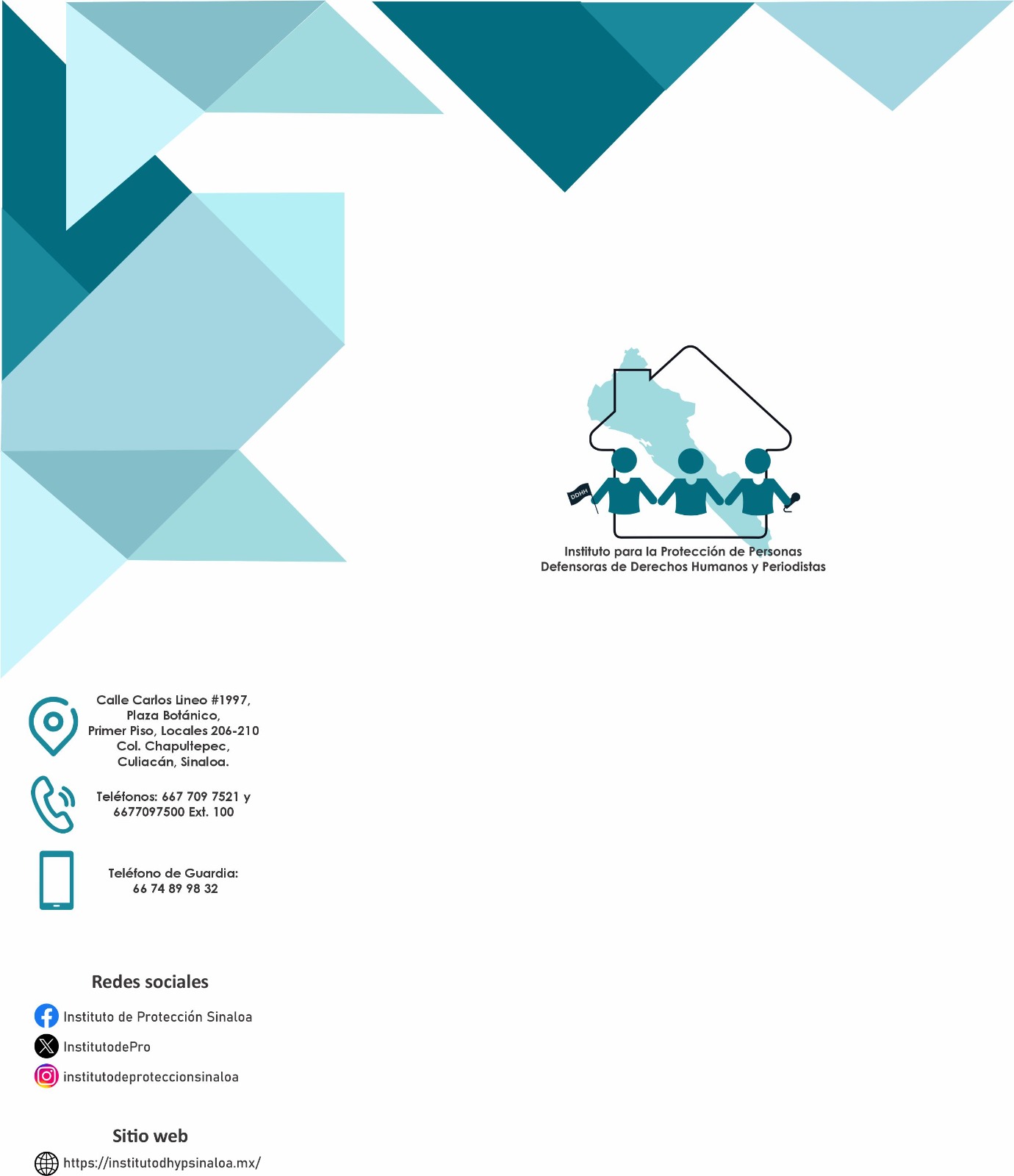 Este Instituto para la Protección de Personas Defensoras de Derechos Humanos y Periodistas del Estado de Sinaloa, con el fin de proporcionar datos e información de sus actividades encaminadas a la protección y defensa de los derechos fundamentales de periodistas y defensores de derechos humanos, tiene a bien proporcionar la información estadística siguiente, misma que comprende del mes de agosto de 2022 al mes de diciembre de 2023.La siguiente tabla contiene datos estadísticos del tipo y número de medidas en general dictadas a favor de periodistas y defensores de derechos humanos dentro del periodo que se informa, por parte de este Instituto para la Protección de Personas Defensoras de Derechos Humanos y Periodistas del Estado de Sinaloa.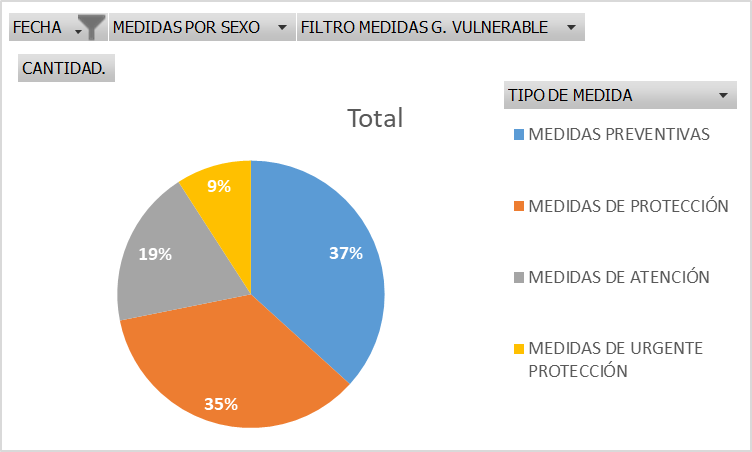 La siguiente tabla contiene datos estadísticos del tipo y número de medidas específicas dictadas a favor de periodistas y defensores de derechos humanos dentro del periodo que se informa, por parte de este Instituto para la Protección de Personas Defensoras de Derechos Humanos y Periodistas del Estado de Sinaloa.La siguiente tabla contiene datos estadísticos del tipo y número de medidas específicas segregadas por año y mes, dictadas a favor de periodistas y defensores de derechos humanos dentro del periodo que se informa, por parte de este Instituto para la Protección de Personas Defensoras de Derechos Humanos y Periodistas del Estado de Sinaloa.La siguiente tabla contiene datos estadísticos del número de medidas en general por grupo beneficiario dictadas a favor del gremio periodístico y gremio de defensores de derechos humanos dentro del periodo que se informa, por parte de este Instituto para la Protección de Personas Defensoras de Derechos Humanos y Periodistas del Estado de Sinaloa.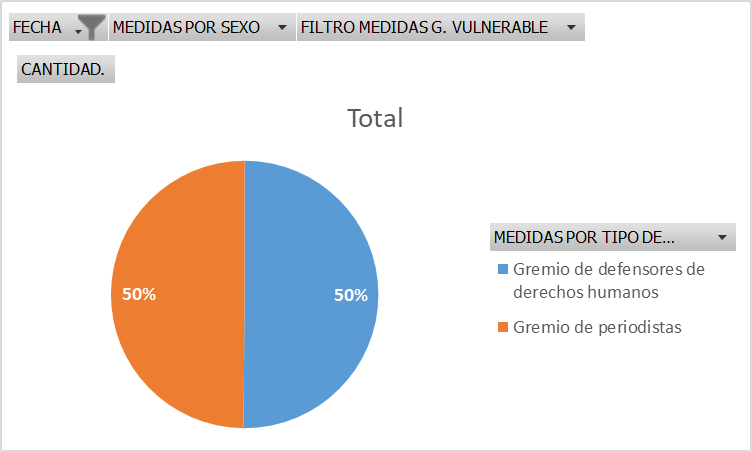 La siguiente tabla contiene datos estadísticos del número y tipo de medidas específicas por grupo beneficiario desglosadas por año y mes, dictadas a favor del gremio periodístico y gremio de defensores de derechos humanos dentro del periodo que se informa, por parte de este Instituto para la Protección de Personas Defensoras de Derechos Humanos y Periodistas del Estado de Sinaloa.La siguiente tabla contiene datos estadísticos del número de medidas por sexo dictadas a favor de periodistas y defensores de derechos humanos dentro del periodo que se informa, por parte de este Instituto para la Protección de Personas Defensoras de Derechos Humanos y Periodistas del Estado de Sinaloa.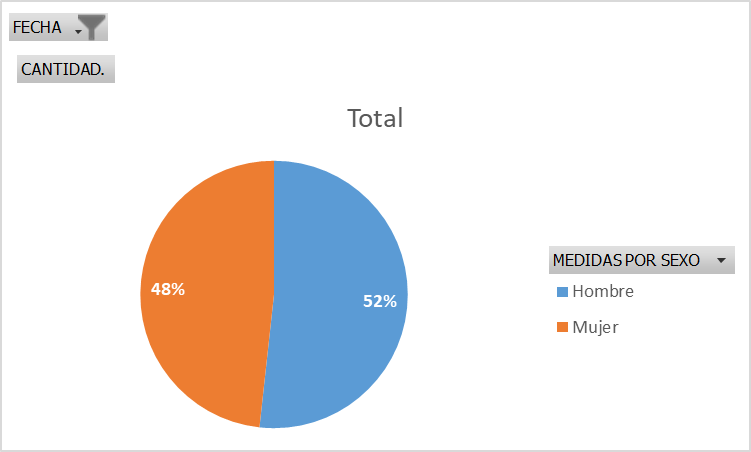 La siguiente tabla contiene datos estadísticos del tipo y número de medidas específicas por sexo segregadas por año y mes, dictadas a favor de periodistas y defensores de derechos humanos dentro del periodo que se informa, por parte de este Instituto para la Protección de Personas Defensoras de Derechos Humanos y Periodistas del Estado de Sinaloa.La siguiente tabla contiene datos estadísticos de número de medidas por grupo vulnerable dictadas a favor de periodistas y defensores de derechos humanos dentro del periodo que se informa, por parte de este Instituto para la Protección de Personas Defensoras de Derechos Humanos y Periodistas del Estado de Sinaloa.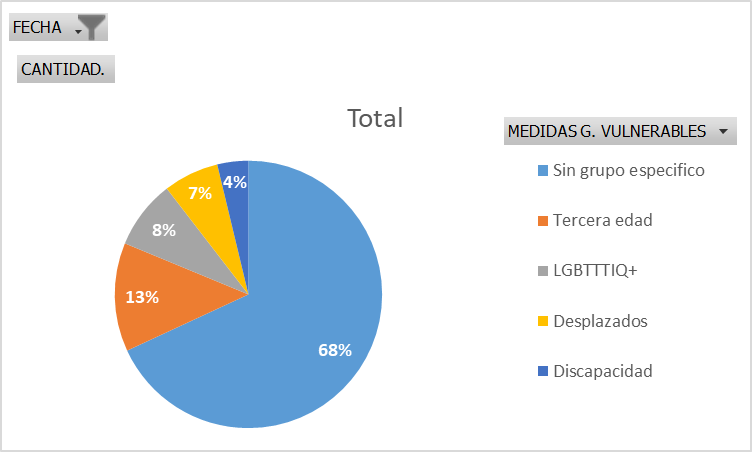 La siguiente tabla contiene datos estadísticos del tipo y número de medidas específicas por grupo vulnerable desglosadas por año y mes, dictadas a favor de periodistas y defensores de derechos humanos dentro del periodo que se informa, por parte de este Instituto para la Protección de Personas Defensoras de Derechos Humanos y Periodistas del Estado de Sinaloa.La siguiente tabla contiene datos estadísticos del número de ayudas sociales por grupo beneficiario dictadas a favor de periodistas y defensores de derechos humanos que forman parte de los expedientes desahogados a través del procedimiento de atención.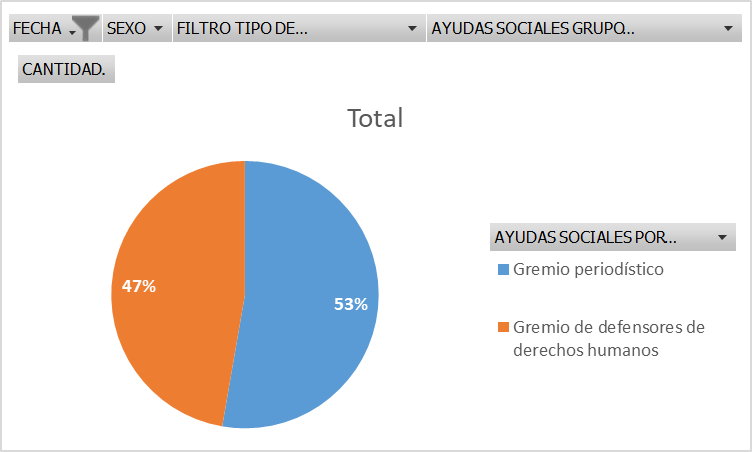 La siguiente tabla contiene datos estadísticos del número de ayudas sociales por grupo beneficiario desglosadas por año y mes, dictadas a favor de periodistas y defensores de derechos humanos que forman parte de los expedientes desahogados a través del procedimiento de atención.La siguiente tabla contiene datos estadísticos del número de ayudas sociales por sexo dictadas a favor de periodistas y defensores de derechos humanos que forman parte de los expedientes desahogados a través del procedimiento de atención.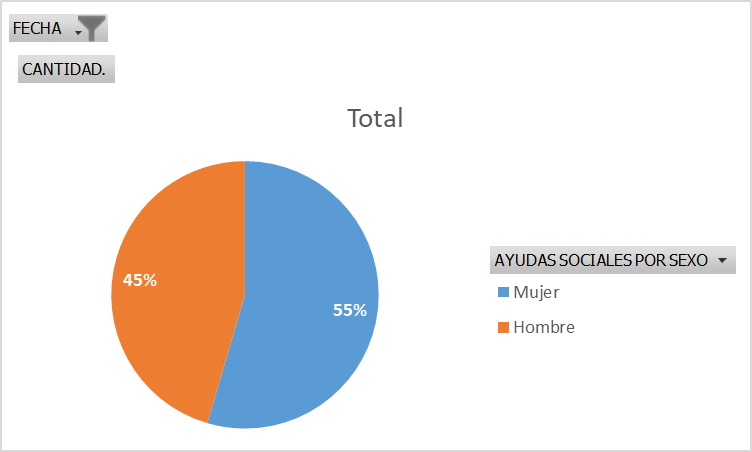 La siguiente tabla contiene datos estadísticos del número de ayudas sociales por sexo desglosadas por año y mes, dictadas a favor de periodistas y defensores de derechos humanos que forman parte de los expedientes desahogados a través del procedimiento de atención.La siguiente tabla contiene datos estadísticos del número de ayudas sociales por grupo vulnerable dictadas a favor de periodistas y defensores de derechos humanos que forman parte de los expedientes desahogados a través del procedimiento de atención.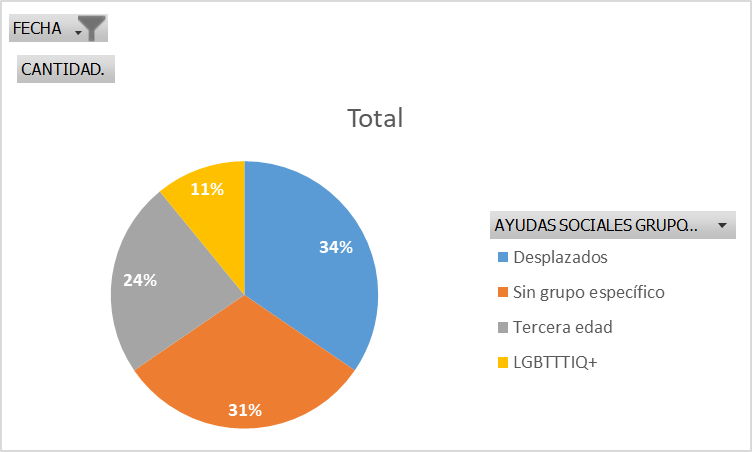 La siguiente tabla contiene datos estadísticos del número de ayudas sociales segregadas por año, mes y grupo vulnerable, dictadas a favor de periodistas y defensores de derechos humanos que forman parte de los expedientes desahogados a través del procedimiento de atención.La siguiente tabla contiene datos estadísticos del número de conceptos por ayuda social dictadas a favor de periodistas y defensores de derechos humanos que forman parte de los expedientes desahogados a través del procedimiento de atención.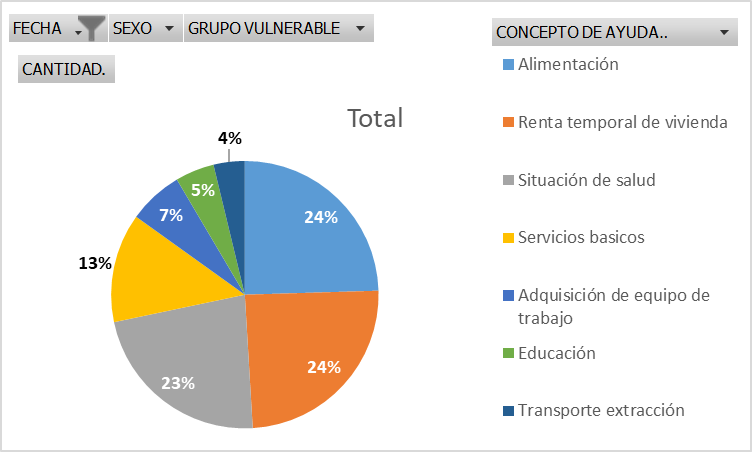 La siguiente tabla contiene datos estadísticos del número de conceptos por ayuda social por grupo beneficiario desglosados por año y mes, dictadas a favor de periodistas y defensores de derechos humanos que forman parte de los expedientes desahogados a través del procedimiento de atención.La siguiente tabla contiene datos estadísticos del número de conceptos de ayuda social por sexo, desglosados por año y mes, dictadas a favor de periodistas y defensores de derechos humanos que forman parte de los expedientes desahogados a través del procedimiento de atención.La siguiente tabla contiene datos estadísticos del número de conceptos de ayuda social por grupo vulnerable, desglosados por año y mes, dictadas a favor de periodistas y defensores de derechos humanos que forman parte de los expedientes desahogados a través del procedimiento de atención.La siguiente tabla contiene datos estadísticos del número de medidas dictadas por municipio, dictadas a favor de periodistas y defensores de derechos humanos dentro del periodo que se informa, por parte de este Instituto para la Protección de Personas Defensoras de Derechos Humanos y Periodistas del Estado de Sinaloa.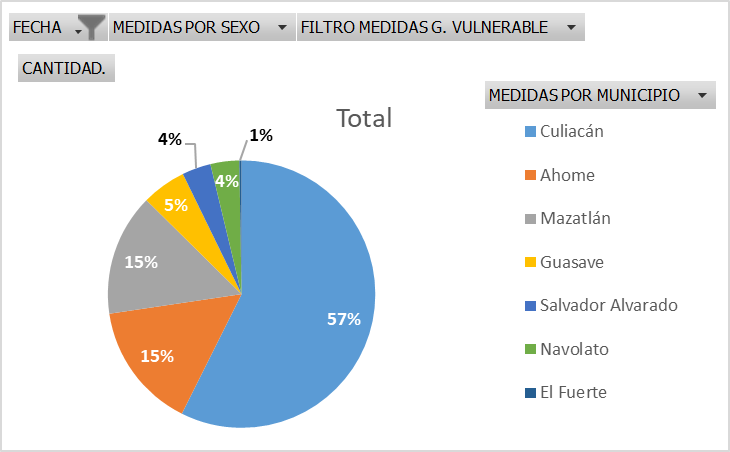 La siguiente tabla contiene datos estadísticos del número de medidas por ciudad o comunidad, dictadas a favor de periodistas y defensores de derechos humanos dentro del periodo que se informa, por parte de este Instituto para la Protección de Personas Defensoras de Derechos Humanos y Periodistas del Estado de Sinaloa.La siguiente tabla contiene datos estadísticos de tipo y número de medidas específicas por municipio, dictadas a favor de periodistas y defensores de derechos humanos dentro del periodo que se informa, por parte de este Instituto para la Protección de Personas Defensoras de Derechos Humanos y Periodistas del Estado de Sinaloa.La siguiente tabla contiene datos estadísticos del tipo y número de medidas específicas por municipio, desglosadas por año, mes y grupo beneficiario, dictadas a favor de periodistas y defensores de derechos humanos dentro del periodo que se informa, por parte de este Instituto para la Protección de Personas Defensoras de Derechos Humanos y Periodistas del Estado de Sinaloa.La siguiente tabla contiene datos estadísticos de tipo y número de medidas específicas por municipio, desglosadas por año, mes y sexo, dictadas a favor de periodistas y defensores de derechos humanos dentro del periodo que se informa, por parte de este Instituto para la Protección de Personas Defensoras de Derechos Humanos y Periodistas del Estado de Sinaloa.La siguiente tabla contiene datos estadísticos de tipo y número de medidas específicas por municipio, desglosadas por año, mes y grupo vulnerable, dictadas a favor de periodistas y defensores de derechos humanos dentro del periodo que se informa, por parte de este Instituto para la Protección de Personas Defensoras de Derechos Humanos y Periodistas del Estado de Sinaloa.Las siguientes tablas contienen datos estadísticos del número de agresiones a periodistas y defensores de derechos humanos dentro del periodo que se informa, registradas ante este Instituto para la Protección de Personas Defensoras de Derechos Humanos y Periodistas del Estado de Sinaloa, mismas que están desglosadas por mes y año.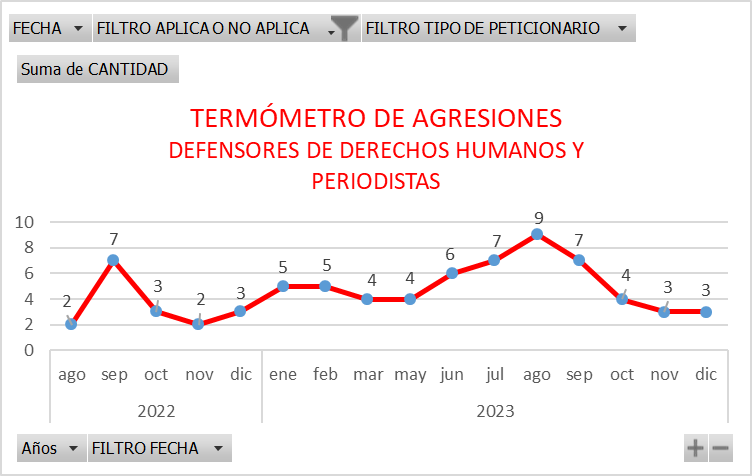 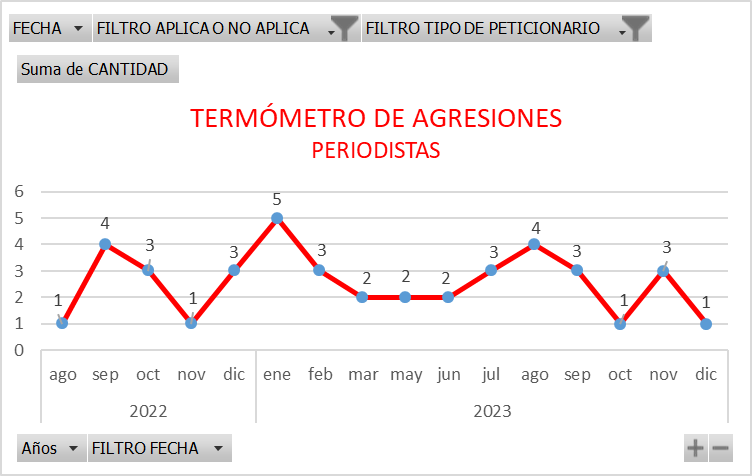 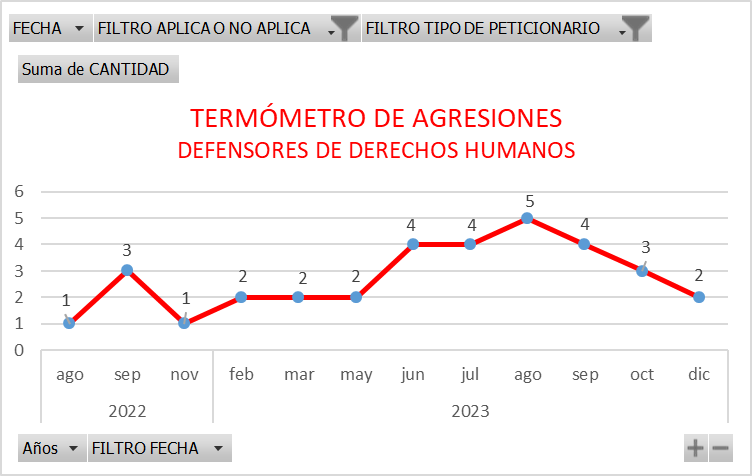 La siguiente tabla contiene datos estadísticos de los tipos y números de expedientes iniciados dentro del periodo por procedimientos extraordinarios, ordinarios y de atención.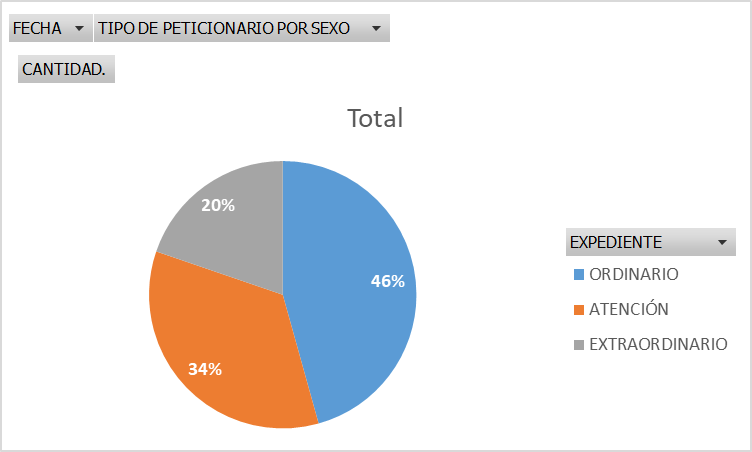 La siguiente tabla contiene datos estadísticos de los tipos y números de beneficiarios de medidas que forman parte de los expedientes desahogados a través de los procedimientos extraordinarios, ordinarios y de atención.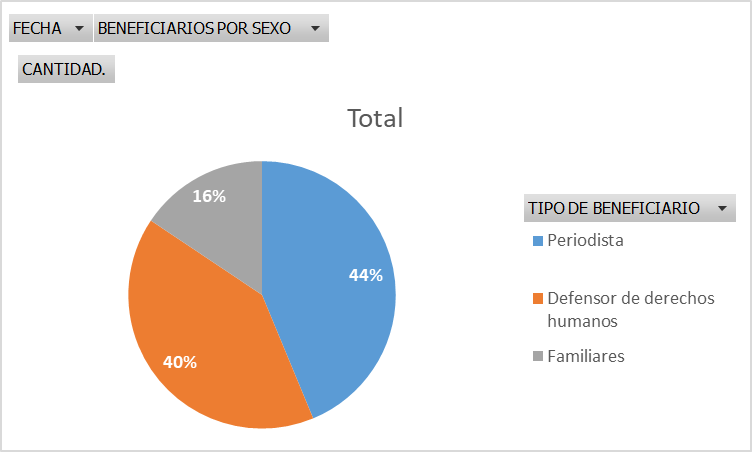 La siguiente tabla contiene datos estadísticos de los tipos y números de beneficiarios por sexo que forman parte de los expedientes desahogados a través de los procedimientos extraordinarios, ordinarios y de atención.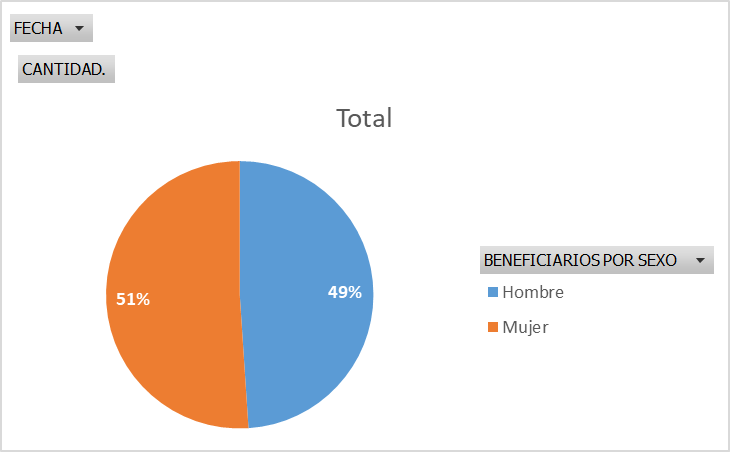 La siguiente tabla contiene datos estadísticos de los tipos y números de beneficiarios, desglosados por año, mes y sexo, que forman parte de los expedientes desahogados a través de los procedimientos extraordinarios, ordinarios y de atención.La siguiente tabla contiene datos estadísticos de los tipos y números de beneficiarios por grupo vulnerable que forman parte de los expedientes desahogados a través de los procedimientos extraordinarios, ordinarios y de atención.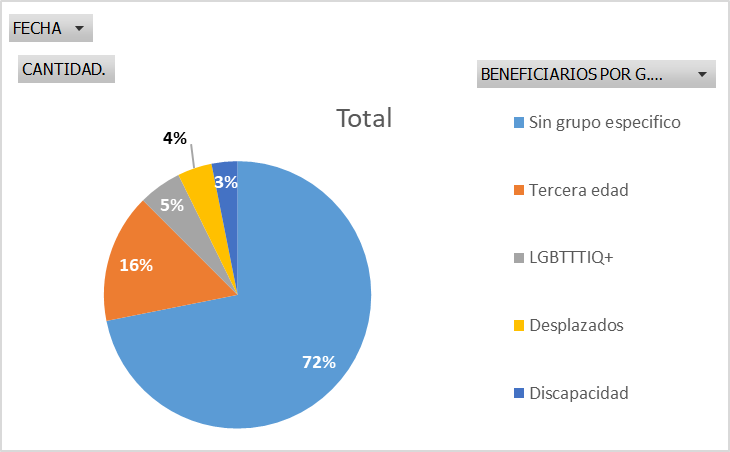 La siguiente tabla contiene datos estadísticos de los tipos y números de beneficiarios, desglosados por año, mes y grupo vulnerable que forman parte de los expedientes desahogados a través de los procedimientos extraordinarios, ordinarios y de atención.La siguiente tabla contiene datos estadísticos de los tipo y número de presuntos agresores que forman parte de los expedientes desahogados a través de los procedimientos extraordinarios, ordinarios y de atención.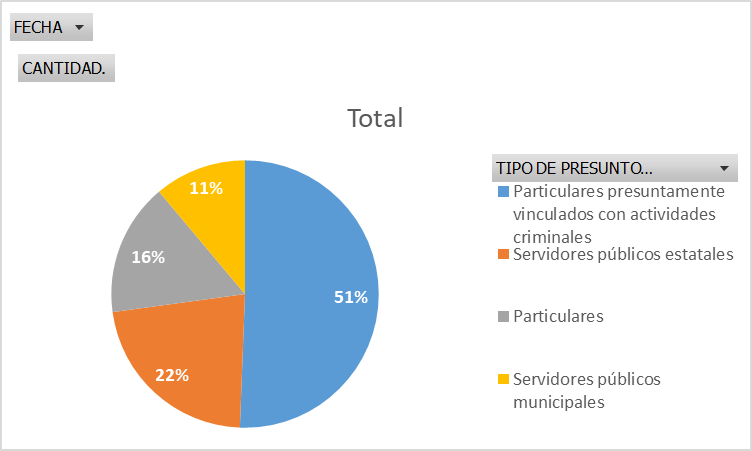 La siguiente tabla contiene datos estadísticos de los tipo y número de presuntas agresiones cometidas en perjuicio de periodistas y defensores de derechos humanos que forman parte de los expedientes desahogados a través de los procedimientos extraordinarios, ordinarios y de atención.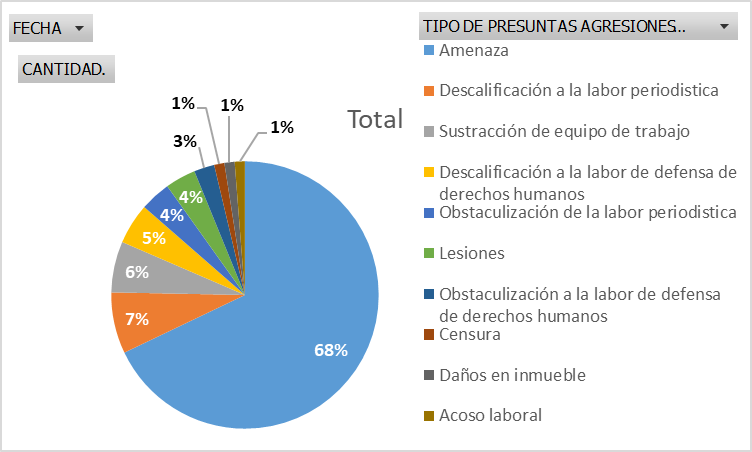 La siguiente tabla contiene datos estadísticos del número de expedientes por motivo de la agresión en perjuicio de periodistas y defensores de derechos humanos que forman parte de los expedientes desahogados a través de los procedimientos extraordinarios, ordinarios y de atención.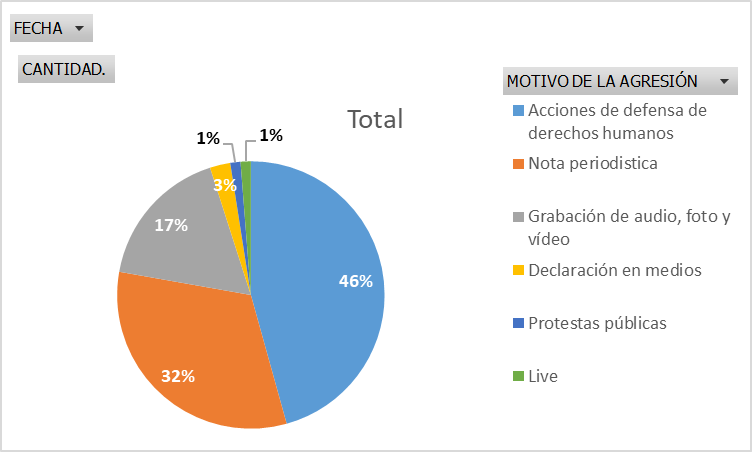 La siguiente tabla contiene datos estadísticos del número de expedientes por tema relacionado con la agresión en perjuicio de periodistas y defensores de derechos humanos que forman parte de los expedientes desahogados a través de los procedimientos extraordinarios, ordinarios y de atención.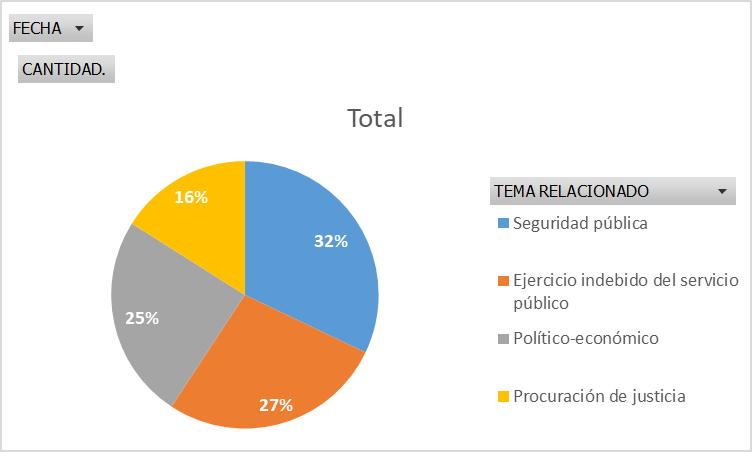 La siguiente tabla contiene datos estadísticos del número de expedientes por medio empleado para la agresión en perjuicio de periodistas y defensores de derechos humanos que forman parte de los expedientes desahogados a través de los procedimientos extraordinarios, ordinarios y de atención.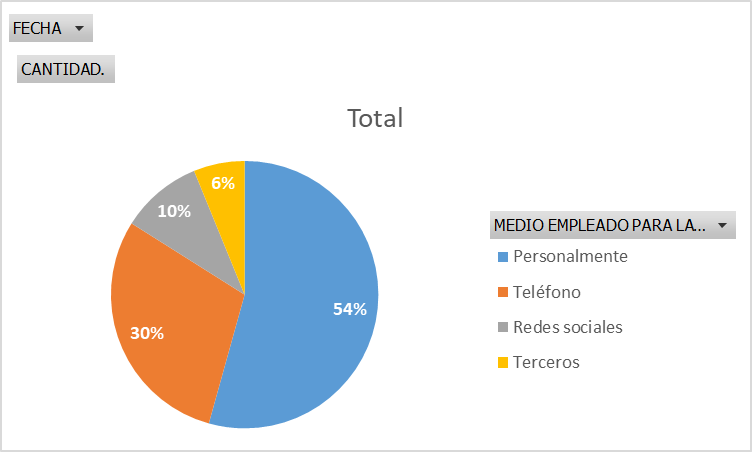 La siguiente tabla contiene datos estadísticos de los tipo y número de derechos humanos en riesgo, con motivo de presuntas agresiones y/o amenazas cometidas en perjuicio de periodistas y defensores de derechos humanos, que forman parte de los expedientes desahogados a través de los procedimientos extraordinarios, ordinarios y de atención.La siguiente tabla contiene datos estadísticos del número de expedientes por municipio de la agresión en perjuicio de periodistas y defensores de derechos humanos que forman parte de los expedientes desahogados a través de los procedimientos extraordinarios, ordinarios y de atención.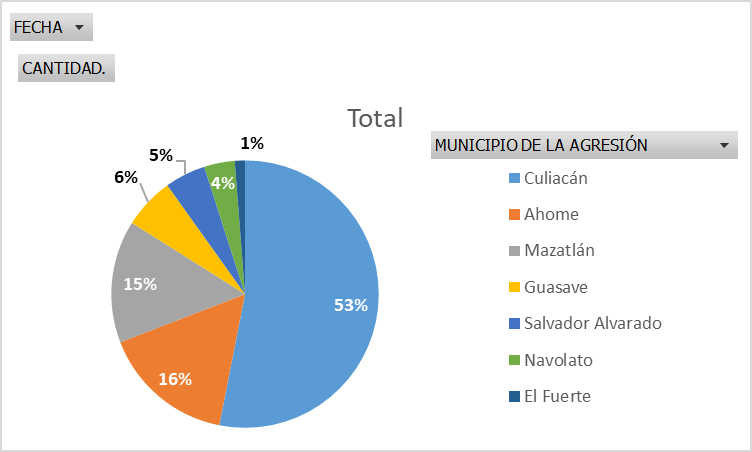 La siguiente tabla contiene datos estadísticos del número de expedientes por ciudad o comunidad de la agresión en perjuicio de periodistas y defensores de derechos humanos que forman parte de los expedientes desahogados a través de los procedimientos extraordinarios, ordinarios y de atención.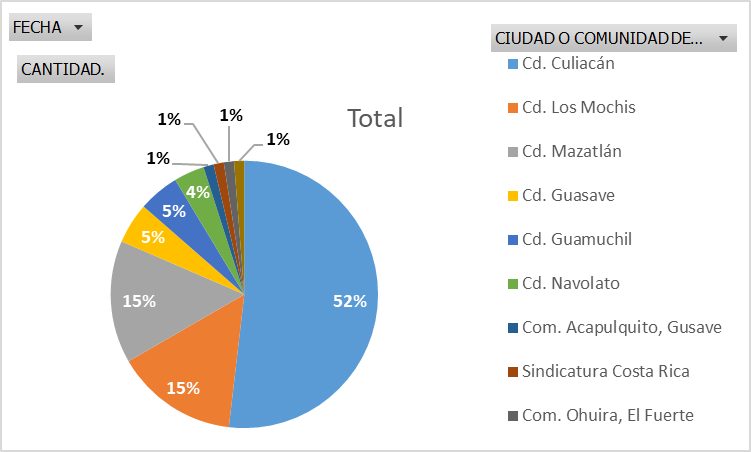 La siguiente tabla contiene datos estadísticos del número y tipo de solicitudes de medidas recibidas por personal de este Instituto a periodistas y defensores de derechos humanos presuntamente agredidos con motivo de la labor de comunicación y defensa de los derechos humanos.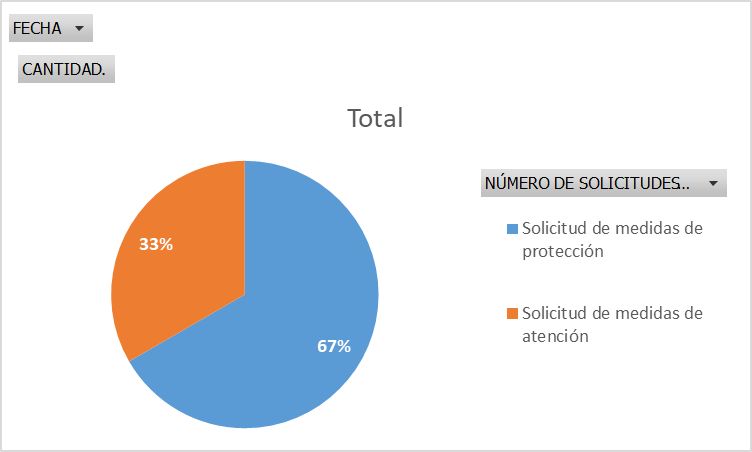 La siguiente tabla contiene datos estadísticos del número de acuerdos de admisión y registro elaborados por personal de este Instituto durante la integración de expedientes iniciados a través de los procedimientos ordinarios, extraordinarios y de atención, por presuntas agresiones y/o amenazas cometidas en perjuicio de periodistas y defensores de derechos humanos, con motivo de la labor de comunicación y defensa de derechos humanos.La siguiente tabla contiene datos estadísticos del número y tipo de notificaciones de admisión a beneficiarios elaborados por personal de este Instituto durante la integración de expedientes iniciados a través de los procedimientos ordinarios, extraordinarios y de atención, por presuntas agresiones y/o amenazas cometidas en perjuicio de periodistas y defensores de derechos humanos, con motivo de la labor de comunicación y defensa de derechos humanos.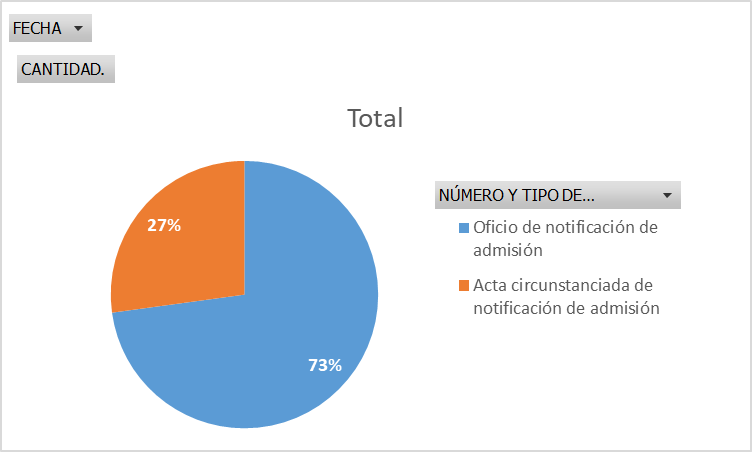 La siguiente tabla contiene datos estadísticos del número y tipo de estudios elaborados por personal de este Instituto durante la integración de expedientes iniciados a través de los procedimientos ordinarios, extraordinarios y de atención, por presuntas agresiones y/o amenazas cometidas en perjuicio de periodistas y defensores de derechos humanos, con motivo de la labor de comunicación y defensa de derechos humanos.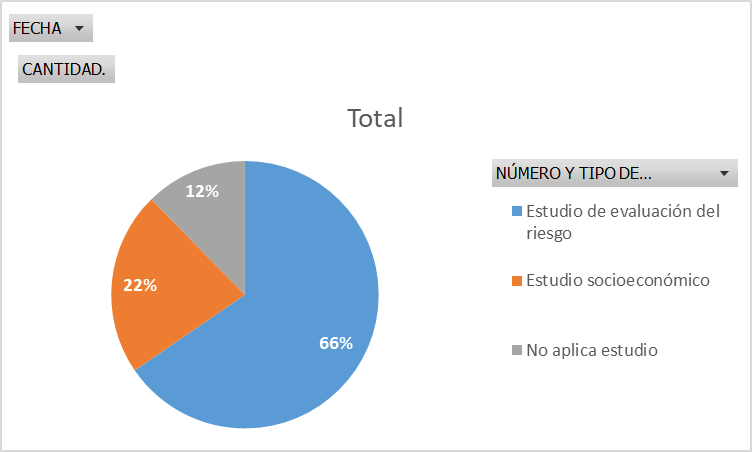 La siguiente tabla contiene datos estadísticos del número de diligencias desahogadas para recabar evidencia por personal de este Instituto durante la integración de expedientes iniciados a través de los procedimientos ordinarios, extraordinarios y de atención, por presuntas agresiones y/o amenazas cometidas en perjuicio de periodistas y defensores de derechos humanos, con motivo de la labor de comunicación y defensa de derechos humanos.La siguiente tabla contiene datos estadísticos del número y tipo de dictámenes elaborados por personal de este Instituto durante la integración de expedientes iniciados a través de los procedimientos ordinarios, extraordinarios y de atención, por presuntas agresiones y/o amenazas cometidas en perjuicio de periodistas y defensores de derechos humanos, con motivo de la labor de comunicación y defensa de derechos humanos.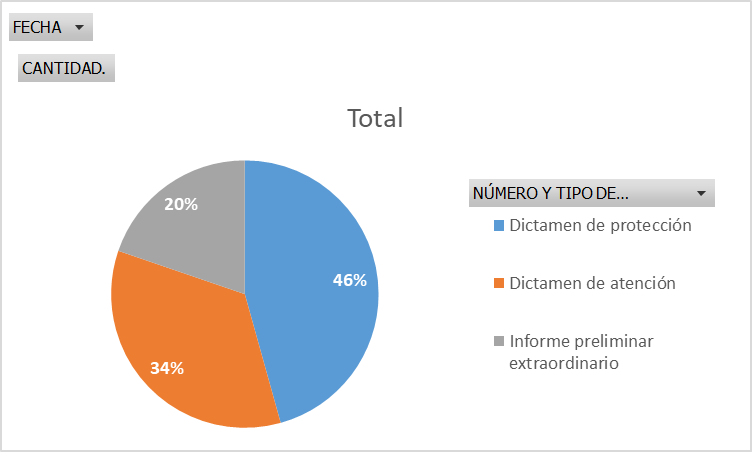 La siguiente tabla contiene datos estadísticos del número y tipo de notificaciones de medidas a beneficiarios elaborados por personal de este Instituto durante la integración de expedientes iniciados a través de los procedimientos ordinarios, extraordinarios y de atención, por presuntas agresiones y/o amenazas cometidas en perjuicio de periodistas y defensores de derechos humanos, con motivo de la labor de comunicación y defensa de derechos humanos.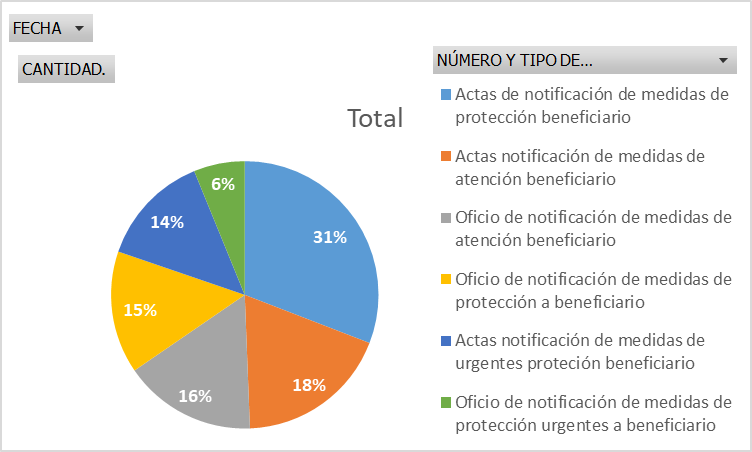 La siguiente tabla contiene datos estadísticos del número y tipo de diligencias para cumplimentación de medidas elaborados por personal de este Instituto durante la integración de expedientes iniciados a través de los procedimientos ordinarios, extraordinarios y de atención, por presuntas agresiones y/o amenazas cometidas en perjuicio de periodistas y defensores de derechos humanos, con motivo de la labor de comunicación y defensa de derechos humanos.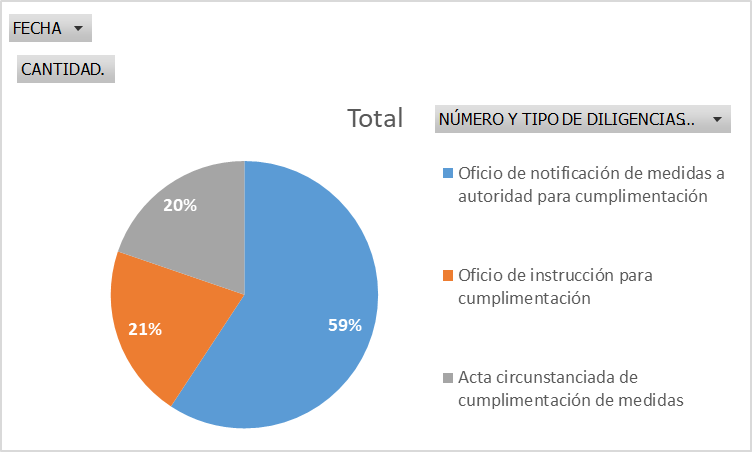 TIPO Y NÚMERO DE MEDIDAS EN GENERALCANTIDAD.MEDIDAS PREVENTIVAS137MEDIDAS DE PROTECCIÓN131MEDIDAS DE ATENCIÓN71MEDIDAS DE URGENTE PROTECCIÓN34Total general373NÚMERO Y TIPO DE MEDIDAS ESPECÍFICASCANTIDAD.Gremio de defensores de derechos humanos187MEDIDAS DE PROTECCIÓN72Aplicación de emergencia SOS 36018Cámara de seguridad para domicilio17Cámara de seguridad para vehículo16Rondines bitacorados11Escoltas de seguridad4Seguridad estructural en domicilio3Conminaciones2Atención psicologica1MEDIDAS PREVENTIVAS62Asesoría jurídica36Solicitud de protección a marchas y manifestaciones9Acompañamiento a marchas y manifestaciones9Guías de seguridad digital2Acompañamiento en presentación de denuncia1Solicitud de audiencia a autoridad1Solicitud de recepción de denuncia1Cámara de seguridad para domicilio1Escoltas de seguridad1Comunicados1MEDIDAS DE ATENCIÓN34Ayudas sociales26Asesoría jurídica4Conminaciones3Apoyo psicológico1MEDIDAS DE URGENTE PROTECCIÓN19Rondines bitacorados12Escoltas de seguridad3Seguridad estructural en domicilio1Cámara de seguridad para vehículo1Aplicación de emergencia SOS 3601Candados de seguridad1Gremio de periodistas186MEDIDAS PREVENTIVAS75Asesoría jurídica56Comunicados5Acompañamiento en presentación de denuncia4Solicitud de recepción de denuncia3Guías de seguridad digital2Solicitud de protección a marchas y manifestaciones1Apoyo psicológico1Cámara de seguridad para domicilio1Acompañamiento a marchas y manifestaciones1Cámara de seguridad para vehículo1MEDIDAS DE PROTECCIÓN59Aplicación de emergencia SOS 36015Rondines bitacorados12Cámara de seguridad para vehículo12Cámara de seguridad para domicilio11Escoltas de seguridad5Seguridad estructural en domicilio2Conminaciones2MEDIDAS DE ATENCIÓN37Ayudas sociales29Conminaciones6Asesoría jurídica2MEDIDAS DE URGENTE PROTECCIÓN15Rondines bitacorados12Escoltas de seguridad3Total general373NÚMERO Y TIPO DE MEDIDAS ESPECÍFICAS SEGREGADAS POR AÑO Y MESCANTIDAD.2022agoMEDIDAS PREVENTIVAS6Asesoría jurídica5Comunicados1MEDIDAS DE URGENTE PROTECCIÓN2Rondines bitacorados2sepMEDIDAS PREVENTIVAS7Asesoría jurídica7MEDIDAS DE URGENTE PROTECCIÓN6Rondines bitacorados4Escoltas de seguridad2MEDIDAS DE ATENCIÓN2Conminaciones2octMEDIDAS PREVENTIVAS3Asesoría jurídica3MEDIDAS DE URGENTE PROTECCIÓN3Rondines bitacorados3MEDIDAS DE ATENCIÓN2Conminaciones1Ayudas sociales1novMEDIDAS PREVENTIVAS3Asesoría jurídica2Comunicados1MEDIDAS DE ATENCIÓN2Conminaciones1Ayudas sociales1MEDIDAS DE URGENTE PROTECCIÓN1Rondines bitacorados1dicMEDIDAS DE ATENCIÓN3Ayudas sociales3MEDIDAS PREVENTIVAS3Asesoría jurídica3MEDIDAS DE URGENTE PROTECCIÓN2Rondines bitacorados22023eneMEDIDAS PREVENTIVAS12Asesoría jurídica10Comunicados2MEDIDAS DE ATENCIÓN8Ayudas sociales8MEDIDAS DE URGENTE PROTECCIÓN1Rondines bitacorados1febMEDIDAS PREVENTIVAS8Asesoría jurídica7Comunicados1MEDIDAS DE ATENCIÓN6Ayudas sociales4Conminaciones2MEDIDAS DE URGENTE PROTECCIÓN5Rondines bitacorados4Escoltas de seguridad1marMEDIDAS PREVENTIVAS15Asesoría jurídica11Acompañamiento a marchas y manifestaciones3Comunicados1MEDIDAS DE URGENTE PROTECCIÓN8Rondines bitacorados5Escoltas de seguridad3MEDIDAS DE ATENCIÓN4Ayudas sociales4MEDIDAS DE PROTECCIÓN3Rondines bitacorados2Conminaciones1abrMEDIDAS PREVENTIVAS6Asesoría jurídica3Acompañamiento a marchas y manifestaciones2Solicitud de protección a marchas y manifestaciones1MEDIDAS DE ATENCIÓN3Ayudas sociales3mayMEDIDAS PREVENTIVAS12Asesoría jurídica7Acompañamiento a marchas y manifestaciones2Solicitud de protección a marchas y manifestaciones2Solicitud de recepción de denuncia1MEDIDAS DE URGENTE PROTECCIÓN3Rondines bitacorados2Aplicación de emergencia SOS 3601MEDIDAS DE ATENCIÓN2Ayudas sociales2MEDIDAS DE PROTECCIÓN1Rondines bitacorados1junMEDIDAS PREVENTIVAS22Asesoría jurídica6Solicitud de protección a marchas y manifestaciones6Solicitud de recepción de denuncia3Acompañamiento en presentación de denuncia2Acompañamiento a marchas y manifestaciones2Cámara de seguridad para vehículo1Escoltas de seguridad1Cámara de seguridad para domicilio1MEDIDAS DE PROTECCIÓN22Aplicación de emergencia SOS 3607Cámara de seguridad para domicilio5Cámara de seguridad para vehículo5Conminaciones2Rondines bitacorados2Seguridad estructural en domicilio1MEDIDAS DE URGENTE PROTECCIÓN3Cámara de seguridad para vehículo1Seguridad estructural en domicilio1Candados de seguridad1MEDIDAS DE ATENCIÓN1Ayudas sociales1julMEDIDAS DE PROTECCIÓN10Rondines bitacorados4Escoltas de seguridad2Conminaciones1Cámara de seguridad para domicilio1Aplicación de emergencia SOS 3601Cámara de seguridad para vehículo1MEDIDAS PREVENTIVAS7Asesoría jurídica3Solicitud de protección a marchas y manifestaciones1Solicitud de audiencia a autoridad1Acompañamiento a marchas y manifestaciones1Cámara de seguridad para domicilio1MEDIDAS DE ATENCIÓN7Asesoría jurídica3Conminaciones2Ayudas sociales2agoMEDIDAS DE PROTECCIÓN23Aplicación de emergencia SOS 3607Cámara de seguridad para vehículo6Cámara de seguridad para domicilio5Rondines bitacorados4Atención psicologica1MEDIDAS PREVENTIVAS7Asesoría jurídica7MEDIDAS DE ATENCIÓN7Asesoría jurídica3Ayudas sociales3Conminaciones1sepMEDIDAS DE PROTECCIÓN27Aplicación de emergencia SOS 3607Cámara de seguridad para vehículo7Cámara de seguridad para domicilio6Rondines bitacorados5Seguridad estructural en domicilio1Escoltas de seguridad1MEDIDAS PREVENTIVAS8Asesoría jurídica7Acompañamiento en presentación de denuncia1MEDIDAS DE ATENCIÓN5Ayudas sociales5octMEDIDAS DE PROTECCIÓN13Escoltas de seguridad3Aplicación de emergencia SOS 3603Cámara de seguridad para domicilio3Cámara de seguridad para vehículo3Rondines bitacorados1MEDIDAS DE ATENCIÓN5Ayudas sociales5MEDIDAS PREVENTIVAS3Asesoría jurídica3novMEDIDAS DE PROTECCIÓN20Cámara de seguridad para domicilio5Aplicación de emergencia SOS 3604Cámara de seguridad para vehículo4Seguridad estructural en domicilio3Escoltas de seguridad2Rondines bitacorados2MEDIDAS DE ATENCIÓN8Ayudas sociales7Apoyo psicológico1MEDIDAS PREVENTIVAS6Asesoría jurídica4Guías de seguridad digital1Apoyo psicológico1dicMEDIDAS DE PROTECCIÓN12Aplicación de emergencia SOS 3604Cámara de seguridad para domicilio3Rondines bitacorados2Cámara de seguridad para vehículo2Escoltas de seguridad1MEDIDAS PREVENTIVAS9Asesoría jurídica4Guías de seguridad digital3Acompañamiento en presentación de denuncia2MEDIDAS DE ATENCIÓN6Ayudas sociales6Total general373NÚMERO DE MEDIDAS POR GRUPO BENEFICIARIOCANTIDAD.Gremio de defensores de derechos humanos187Gremio de periodistas186Total general373NÚMERO Y TIPO DE MEDIDAS ESPECÍFICAS POR GRUPO BENEFICIARIO DESGLOSADAS POR AÑO Y MESCANTIDAD.2022agoGremio de periodistas4MEDIDAS PREVENTIVAS3Asesoría jurídica3MEDIDAS DE URGENTE PROTECCIÓN1Rondines bitacorados1Gremio de defensores de derechos humanos4MEDIDAS PREVENTIVAS3Asesoría jurídica2Comunicados1MEDIDAS DE URGENTE PROTECCIÓN1Rondines bitacorados1sepGremio de periodistas8MEDIDAS PREVENTIVAS4Asesoría jurídica4MEDIDAS DE URGENTE PROTECCIÓN3Rondines bitacorados2Escoltas de seguridad1MEDIDAS DE ATENCIÓN1Conminaciones1Gremio de defensores de derechos humanos7MEDIDAS PREVENTIVAS3Asesoría jurídica3MEDIDAS DE URGENTE PROTECCIÓN3Rondines bitacorados2Escoltas de seguridad1MEDIDAS DE ATENCIÓN1Conminaciones1octGremio de periodistas7MEDIDAS PREVENTIVAS3Asesoría jurídica3MEDIDAS DE ATENCIÓN2Conminaciones1Ayudas sociales1MEDIDAS DE URGENTE PROTECCIÓN2Rondines bitacorados2Gremio de defensores de derechos humanos1MEDIDAS DE URGENTE PROTECCIÓN1Rondines bitacorados1novGremio de periodistas3MEDIDAS PREVENTIVAS2Comunicados1Asesoría jurídica1MEDIDAS DE ATENCIÓN1Ayudas sociales1Gremio de defensores de derechos humanos3MEDIDAS DE ATENCIÓN1Conminaciones1MEDIDAS PREVENTIVAS1Asesoría jurídica1MEDIDAS DE URGENTE PROTECCIÓN1Rondines bitacorados1dicGremio de periodistas8MEDIDAS DE ATENCIÓN3Ayudas sociales3MEDIDAS PREVENTIVAS3Asesoría jurídica3MEDIDAS DE URGENTE PROTECCIÓN2Rondines bitacorados22023eneGremio de periodistas21MEDIDAS PREVENTIVAS12Asesoría jurídica10Comunicados2MEDIDAS DE ATENCIÓN8Ayudas sociales8MEDIDAS DE URGENTE PROTECCIÓN1Rondines bitacorados1febGremio de periodistas13MEDIDAS DE ATENCIÓN6Ayudas sociales4Conminaciones2MEDIDAS PREVENTIVAS6Asesoría jurídica5Comunicados1MEDIDAS DE URGENTE PROTECCIÓN1Rondines bitacorados1Gremio de defensores de derechos humanos6MEDIDAS DE URGENTE PROTECCIÓN4Rondines bitacorados3Escoltas de seguridad1MEDIDAS PREVENTIVAS2Asesoría jurídica2marGremio de periodistas18MEDIDAS PREVENTIVAS6Asesoría jurídica5Comunicados1MEDIDAS DE URGENTE PROTECCIÓN5Rondines bitacorados3Escoltas de seguridad2MEDIDAS DE ATENCIÓN4Ayudas sociales4MEDIDAS DE PROTECCIÓN3Rondines bitacorados2Conminaciones1Gremio de defensores de derechos humanos12MEDIDAS PREVENTIVAS9Asesoría jurídica6Acompañamiento a marchas y manifestaciones3MEDIDAS DE URGENTE PROTECCIÓN3Rondines bitacorados2Escoltas de seguridad1abrGremio de defensores de derechos humanos6MEDIDAS PREVENTIVAS5Acompañamiento a marchas y manifestaciones2Asesoría jurídica2Solicitud de protección a marchas y manifestaciones1MEDIDAS DE ATENCIÓN1Ayudas sociales1Gremio de periodistas3MEDIDAS DE ATENCIÓN2Ayudas sociales2MEDIDAS PREVENTIVAS1Asesoría jurídica1mayGremio de periodistas10MEDIDAS PREVENTIVAS7Asesoría jurídica5Solicitud de protección a marchas y manifestaciones1Acompañamiento a marchas y manifestaciones1MEDIDAS DE ATENCIÓN2Ayudas sociales2MEDIDAS DE PROTECCIÓN1Rondines bitacorados1Gremio de defensores de derechos humanos8MEDIDAS PREVENTIVAS5Asesoría jurídica2Acompañamiento a marchas y manifestaciones1Solicitud de recepción de denuncia1Solicitud de protección a marchas y manifestaciones1MEDIDAS DE URGENTE PROTECCIÓN3Rondines bitacorados2Aplicación de emergencia SOS 3601junGremio de defensores de derechos humanos32MEDIDAS DE PROTECCIÓN15Cámara de seguridad para domicilio4Aplicación de emergencia SOS 3604Cámara de seguridad para vehículo4Conminaciones1Seguridad estructural en domicilio1Rondines bitacorados1MEDIDAS PREVENTIVAS13Solicitud de protección a marchas y manifestaciones6Asesoría jurídica4Acompañamiento a marchas y manifestaciones2Escoltas de seguridad1MEDIDAS DE URGENTE PROTECCIÓN3Cámara de seguridad para vehículo1Seguridad estructural en domicilio1Candados de seguridad1MEDIDAS DE ATENCIÓN1Ayudas sociales1Gremio de periodistas16MEDIDAS PREVENTIVAS9Solicitud de recepción de denuncia3Acompañamiento en presentación de denuncia2Asesoría jurídica2Cámara de seguridad para vehículo1Cámara de seguridad para domicilio1MEDIDAS DE PROTECCIÓN7Aplicación de emergencia SOS 3603Conminaciones1Rondines bitacorados1Cámara de seguridad para domicilio1Cámara de seguridad para vehículo1julGremio de defensores de derechos humanos16MEDIDAS DE PROTECCIÓN9Rondines bitacorados3Escoltas de seguridad2Conminaciones1Cámara de seguridad para domicilio1Aplicación de emergencia SOS 3601Cámara de seguridad para vehículo1MEDIDAS PREVENTIVAS5Solicitud de audiencia a autoridad1Acompañamiento a marchas y manifestaciones1Solicitud de protección a marchas y manifestaciones1Asesoría jurídica1Cámara de seguridad para domicilio1MEDIDAS DE ATENCIÓN2Ayudas sociales1Asesoría jurídica1Gremio de periodistas8MEDIDAS DE ATENCIÓN5Asesoría jurídica2Conminaciones2Ayudas sociales1MEDIDAS PREVENTIVAS2Asesoría jurídica2MEDIDAS DE PROTECCIÓN1Rondines bitacorados1agoGremio de defensores de derechos humanos21MEDIDAS DE PROTECCIÓN11Cámara de seguridad para vehículo3Aplicación de emergencia SOS 3603Rondines bitacorados2Cámara de seguridad para domicilio2Atención psicologica1MEDIDAS DE ATENCIÓN7Asesoría jurídica3Ayudas sociales3Conminaciones1MEDIDAS PREVENTIVAS3Asesoría jurídica3Gremio de periodistas16MEDIDAS DE PROTECCIÓN12Aplicación de emergencia SOS 3604Cámara de seguridad para vehículo3Cámara de seguridad para domicilio3Rondines bitacorados2MEDIDAS PREVENTIVAS4Asesoría jurídica4sepGremio de defensores de derechos humanos27MEDIDAS DE PROTECCIÓN18Rondines bitacorados4Aplicación de emergencia SOS 3604Cámara de seguridad para domicilio4Cámara de seguridad para vehículo4Seguridad estructural en domicilio1Escoltas de seguridad1MEDIDAS DE ATENCIÓN5Ayudas sociales5MEDIDAS PREVENTIVAS4Asesoría jurídica4Gremio de periodistas13MEDIDAS DE PROTECCIÓN9Aplicación de emergencia SOS 3603Cámara de seguridad para vehículo3Cámara de seguridad para domicilio2Rondines bitacorados1MEDIDAS PREVENTIVAS4Asesoría jurídica3Acompañamiento en presentación de denuncia1octGremio de defensores de derechos humanos14MEDIDAS DE PROTECCIÓN7Aplicación de emergencia SOS 3602Cámara de seguridad para vehículo2Cámara de seguridad para domicilio2Escoltas de seguridad1MEDIDAS DE ATENCIÓN5Ayudas sociales5MEDIDAS PREVENTIVAS2Asesoría jurídica2Gremio de periodistas7MEDIDAS DE PROTECCIÓN6Escoltas de seguridad2Aplicación de emergencia SOS 3601Rondines bitacorados1Cámara de seguridad para domicilio1Cámara de seguridad para vehículo1MEDIDAS PREVENTIVAS1Asesoría jurídica1novGremio de periodistas23MEDIDAS DE PROTECCIÓN16Cámara de seguridad para domicilio4Aplicación de emergencia SOS 3603Cámara de seguridad para vehículo3Escoltas de seguridad2Seguridad estructural en domicilio2Rondines bitacorados2MEDIDAS PREVENTIVAS5Asesoría jurídica3Guías de seguridad digital1Apoyo psicológico1MEDIDAS DE ATENCIÓN2Ayudas sociales2Gremio de defensores de derechos humanos11MEDIDAS DE ATENCIÓN6Ayudas sociales5Apoyo psicológico1MEDIDAS DE PROTECCIÓN4Seguridad estructural en domicilio1Cámara de seguridad para vehículo1Aplicación de emergencia SOS 3601Cámara de seguridad para domicilio1MEDIDAS PREVENTIVAS1Asesoría jurídica1dicGremio de defensores de derechos humanos19MEDIDAS DE PROTECCIÓN8Aplicación de emergencia SOS 3603Cámara de seguridad para domicilio3Rondines bitacorados1Cámara de seguridad para vehículo1MEDIDAS PREVENTIVAS6Asesoría jurídica3Guías de seguridad digital2Acompañamiento en presentación de denuncia1MEDIDAS DE ATENCIÓN5Ayudas sociales5Gremio de periodistas8MEDIDAS DE PROTECCIÓN4Rondines bitacorados1Escoltas de seguridad1Aplicación de emergencia SOS 3601Cámara de seguridad para vehículo1MEDIDAS PREVENTIVAS3Acompañamiento en presentación de denuncia1Guías de seguridad digital1Asesoría jurídica1MEDIDAS DE ATENCIÓN1Ayudas sociales1Total general373NÚMERO DE MEDIDAS POR SEXOCANTIDAD.Hombre193Mujer180Total general373TIPO Y NÚMERO DE MEDIDAS ESPECÍFICAS POR SEXO SEGREGADAS POR AÑO Y MESCANTIDAD.2022agoHombre4MEDIDAS PREVENTIVAS3Asesoría jurídica3MEDIDAS DE URGENTE PROTECCIÓN1Rondines bitacorados1Mujer4MEDIDAS PREVENTIVAS3Asesoría jurídica2Comunicados1MEDIDAS DE URGENTE PROTECCIÓN1Rondines bitacorados1sepHombre10MEDIDAS PREVENTIVAS4Asesoría jurídica4MEDIDAS DE URGENTE PROTECCIÓN4Rondines bitacorados3Escoltas de seguridad1MEDIDAS DE ATENCIÓN2Conminaciones2Mujer5MEDIDAS PREVENTIVAS3Asesoría jurídica3MEDIDAS DE URGENTE PROTECCIÓN2Rondines bitacorados1Escoltas de seguridad1octHombre2MEDIDAS PREVENTIVAS1Asesoría jurídica1MEDIDAS DE ATENCIÓN1Conminaciones1Mujer6MEDIDAS DE URGENTE PROTECCIÓN3Rondines bitacorados3MEDIDAS PREVENTIVAS2Asesoría jurídica2MEDIDAS DE ATENCIÓN1Ayudas sociales1novHombre1MEDIDAS PREVENTIVAS1Comunicados1Mujer5MEDIDAS DE ATENCIÓN2Conminaciones1Ayudas sociales1MEDIDAS PREVENTIVAS2Asesoría jurídica2MEDIDAS DE URGENTE PROTECCIÓN1Rondines bitacorados1dicHombre4MEDIDAS PREVENTIVAS2Asesoría jurídica2MEDIDAS DE ATENCIÓN1Ayudas sociales1MEDIDAS DE URGENTE PROTECCIÓN1Rondines bitacorados1Mujer4MEDIDAS DE ATENCIÓN2Ayudas sociales2MEDIDAS PREVENTIVAS1Asesoría jurídica1MEDIDAS DE URGENTE PROTECCIÓN1Rondines bitacorados12023eneHombre17MEDIDAS PREVENTIVAS11Asesoría jurídica9Comunicados2MEDIDAS DE ATENCIÓN6Ayudas sociales6Mujer4MEDIDAS DE ATENCIÓN2Ayudas sociales2MEDIDAS PREVENTIVAS1Asesoría jurídica1MEDIDAS DE URGENTE PROTECCIÓN1Rondines bitacorados1febHombre10MEDIDAS PREVENTIVAS5Asesoría jurídica4Comunicados1MEDIDAS DE ATENCIÓN3Ayudas sociales2Conminaciones1MEDIDAS DE URGENTE PROTECCIÓN2Rondines bitacorados2Mujer9MEDIDAS DE ATENCIÓN3Ayudas sociales2Conminaciones1MEDIDAS PREVENTIVAS3Asesoría jurídica3MEDIDAS DE URGENTE PROTECCIÓN3Rondines bitacorados2Escoltas de seguridad1marHombre11MEDIDAS PREVENTIVAS6Asesoría jurídica4Comunicados1Acompañamiento a marchas y manifestaciones1MEDIDAS DE PROTECCIÓN3Rondines bitacorados2Conminaciones1MEDIDAS DE ATENCIÓN2Ayudas sociales2Mujer19MEDIDAS PREVENTIVAS9Asesoría jurídica7Acompañamiento a marchas y manifestaciones2MEDIDAS DE URGENTE PROTECCIÓN8Rondines bitacorados5Escoltas de seguridad3MEDIDAS DE ATENCIÓN2Ayudas sociales2abrHombre6MEDIDAS PREVENTIVAS5Acompañamiento a marchas y manifestaciones2Asesoría jurídica2Solicitud de protección a marchas y manifestaciones1MEDIDAS DE ATENCIÓN1Ayudas sociales1Mujer3MEDIDAS DE ATENCIÓN2Ayudas sociales2MEDIDAS PREVENTIVAS1Asesoría jurídica1mayHombre10MEDIDAS PREVENTIVAS6Asesoría jurídica5Solicitud de protección a marchas y manifestaciones1MEDIDAS DE URGENTE PROTECCIÓN2Rondines bitacorados1Aplicación de emergencia SOS 3601MEDIDAS DE ATENCIÓN1Ayudas sociales1MEDIDAS DE PROTECCIÓN1Rondines bitacorados1Mujer8MEDIDAS PREVENTIVAS6Acompañamiento a marchas y manifestaciones2Asesoría jurídica2Solicitud de recepción de denuncia1Solicitud de protección a marchas y manifestaciones1MEDIDAS DE ATENCIÓN1Ayudas sociales1MEDIDAS DE URGENTE PROTECCIÓN1Rondines bitacorados1junHombre33MEDIDAS PREVENTIVAS19Solicitud de protección a marchas y manifestaciones5Asesoría jurídica4Solicitud de recepción de denuncia3Acompañamiento en presentación de denuncia2Acompañamiento a marchas y manifestaciones2Cámara de seguridad para vehículo1Escoltas de seguridad1Cámara de seguridad para domicilio1MEDIDAS DE PROTECCIÓN14Aplicación de emergencia SOS 3605Cámara de seguridad para domicilio3Cámara de seguridad para vehículo3Rondines bitacorados2Conminaciones1Mujer15MEDIDAS DE PROTECCIÓN8Cámara de seguridad para domicilio2Aplicación de emergencia SOS 3602Cámara de seguridad para vehículo2Seguridad estructural en domicilio1Conminaciones1MEDIDAS PREVENTIVAS3Asesoría jurídica2Solicitud de protección a marchas y manifestaciones1MEDIDAS DE URGENTE PROTECCIÓN3Cámara de seguridad para vehículo1Seguridad estructural en domicilio1Candados de seguridad1MEDIDAS DE ATENCIÓN1Ayudas sociales1julHombre19MEDIDAS DE PROTECCIÓN7Rondines bitacorados2Conminaciones1Escoltas de seguridad1Cámara de seguridad para domicilio1Aplicación de emergencia SOS 3601Cámara de seguridad para vehículo1MEDIDAS PREVENTIVAS6Asesoría jurídica3Acompañamiento a marchas y manifestaciones1Solicitud de protección a marchas y manifestaciones1Cámara de seguridad para domicilio1MEDIDAS DE ATENCIÓN6Asesoría jurídica3Conminaciones2Ayudas sociales1Mujer5MEDIDAS DE PROTECCIÓN3Rondines bitacorados2Escoltas de seguridad1MEDIDAS PREVENTIVAS1Solicitud de audiencia a autoridad1MEDIDAS DE ATENCIÓN1Ayudas sociales1agoHombre18MEDIDAS DE PROTECCIÓN12Aplicación de emergencia SOS 3604Cámara de seguridad para vehículo3Cámara de seguridad para domicilio3Rondines bitacorados2MEDIDAS PREVENTIVAS4Asesoría jurídica4MEDIDAS DE ATENCIÓN2Ayudas sociales1Asesoría jurídica1Mujer19MEDIDAS DE PROTECCIÓN11Cámara de seguridad para vehículo3Aplicación de emergencia SOS 3603Rondines bitacorados2Cámara de seguridad para domicilio2Atención psicologica1MEDIDAS DE ATENCIÓN5Asesoría jurídica2Ayudas sociales2Conminaciones1MEDIDAS PREVENTIVAS3Asesoría jurídica3sepHombre17MEDIDAS DE PROTECCIÓN11Aplicación de emergencia SOS 3603Cámara de seguridad para vehículo3Cámara de seguridad para domicilio3Rondines bitacorados2MEDIDAS PREVENTIVAS4Asesoría jurídica3Acompañamiento en presentación de denuncia1MEDIDAS DE ATENCIÓN2Ayudas sociales2Mujer23MEDIDAS DE PROTECCIÓN16Aplicación de emergencia SOS 3604Cámara de seguridad para vehículo4Rondines bitacorados3Cámara de seguridad para domicilio3Seguridad estructural en domicilio1Escoltas de seguridad1MEDIDAS PREVENTIVAS4Asesoría jurídica4MEDIDAS DE ATENCIÓN3Ayudas sociales3octHombre9MEDIDAS DE PROTECCIÓN6Escoltas de seguridad2Aplicación de emergencia SOS 3601Rondines bitacorados1Cámara de seguridad para domicilio1Cámara de seguridad para vehículo1MEDIDAS DE ATENCIÓN2Ayudas sociales2MEDIDAS PREVENTIVAS1Asesoría jurídica1Mujer12MEDIDAS DE PROTECCIÓN7Aplicación de emergencia SOS 3602Cámara de seguridad para vehículo2Cámara de seguridad para domicilio2Escoltas de seguridad1MEDIDAS DE ATENCIÓN3Ayudas sociales3MEDIDAS PREVENTIVAS2Asesoría jurídica2novHombre12MEDIDAS DE PROTECCIÓN7Escoltas de seguridad2Seguridad estructural en domicilio1Rondines bitacorados1Cámara de seguridad para domicilio1Aplicación de emergencia SOS 3601Cámara de seguridad para vehículo1MEDIDAS DE ATENCIÓN3Ayudas sociales3MEDIDAS PREVENTIVAS2Apoyo psicológico1Asesoría jurídica1Mujer22MEDIDAS DE PROTECCIÓN13Cámara de seguridad para domicilio4Aplicación de emergencia SOS 3603Cámara de seguridad para vehículo3Seguridad estructural en domicilio2Rondines bitacorados1MEDIDAS DE ATENCIÓN5Ayudas sociales4Apoyo psicológico1MEDIDAS PREVENTIVAS4Asesoría jurídica3Guías de seguridad digital1dicHombre10MEDIDAS DE PROTECCIÓN4Rondines bitacorados1Escoltas de seguridad1Aplicación de emergencia SOS 3601Cámara de seguridad para vehículo1MEDIDAS PREVENTIVAS3Acompañamiento en presentación de denuncia1Guías de seguridad digital1Asesoría jurídica1MEDIDAS DE ATENCIÓN3Ayudas sociales3Mujer17MEDIDAS DE PROTECCIÓN8Aplicación de emergencia SOS 3603Cámara de seguridad para domicilio3Rondines bitacorados1Cámara de seguridad para vehículo1MEDIDAS PREVENTIVAS6Asesoría jurídica3Guías de seguridad digital2Acompañamiento en presentación de denuncia1MEDIDAS DE ATENCIÓN3Ayudas sociales3Total general373NÚMERO DE MEDIDAS POR GRUPO VULNERABLECANTIDAD.Sin grupo especifico254Tercera edad49LGBTTTIQ+31Desplazados25Discapacidad14Total general373TIPO Y NÚMERO DE MEDIDAS ESPECÍFICAS POR GRUPO VULNERABLE DESGLOSADAS POR AÑO Y MESCANTIDAD.2022agoSin grupo especifico6MEDIDAS PREVENTIVAS5Asesoría jurídica4Comunicados1MEDIDAS DE URGENTE PROTECCIÓN1Rondines bitacorados1Discapacidad2MEDIDAS PREVENTIVAS1Asesoría jurídica1MEDIDAS DE URGENTE PROTECCIÓN1Rondines bitacorados1sepSin grupo especifico12MEDIDAS PREVENTIVAS5Asesoría jurídica5MEDIDAS DE URGENTE PROTECCIÓN5Rondines bitacorados3Escoltas de seguridad2MEDIDAS DE ATENCIÓN2Conminaciones2Tercera edad3MEDIDAS PREVENTIVAS2Asesoría jurídica2MEDIDAS DE URGENTE PROTECCIÓN1Rondines bitacorados1octSin grupo especifico6MEDIDAS DE URGENTE PROTECCIÓN3Rondines bitacorados3MEDIDAS PREVENTIVAS2Asesoría jurídica2MEDIDAS DE ATENCIÓN1Conminaciones1Discapacidad2MEDIDAS PREVENTIVAS1Asesoría jurídica1MEDIDAS DE ATENCIÓN1Ayudas sociales1novSin grupo especifico3MEDIDAS PREVENTIVAS2Comunicados1Asesoría jurídica1MEDIDAS DE ATENCIÓN1Conminaciones1Discapacidad3MEDIDAS DE ATENCIÓN1Ayudas sociales1MEDIDAS PREVENTIVAS1Asesoría jurídica1MEDIDAS DE URGENTE PROTECCIÓN1Rondines bitacorados1dicDesplazados4MEDIDAS PREVENTIVAS2Asesoría jurídica2MEDIDAS DE ATENCIÓN2Ayudas sociales2Sin grupo especifico3MEDIDAS DE URGENTE PROTECCIÓN2Rondines bitacorados2MEDIDAS PREVENTIVAS1Asesoría jurídica1Discapacidad1MEDIDAS DE ATENCIÓN1Ayudas sociales12023eneSin grupo especifico18MEDIDAS PREVENTIVAS12Asesoría jurídica10Comunicados2MEDIDAS DE ATENCIÓN5Ayudas sociales5MEDIDAS DE URGENTE PROTECCIÓN1Rondines bitacorados1Desplazados2MEDIDAS DE ATENCIÓN2Ayudas sociales2Discapacidad1MEDIDAS DE ATENCIÓN1Ayudas sociales1febSin grupo especifico9MEDIDAS PREVENTIVAS6Asesoría jurídica5Comunicados1MEDIDAS DE ATENCIÓN3Conminaciones2Ayudas sociales1LGBTTTIQ+6MEDIDAS DE URGENTE PROTECCIÓN4Rondines bitacorados3Escoltas de seguridad1MEDIDAS PREVENTIVAS2Asesoría jurídica2Desplazados2MEDIDAS DE ATENCIÓN2Ayudas sociales2Discapacidad2MEDIDAS DE URGENTE PROTECCIÓN1Rondines bitacorados1MEDIDAS DE ATENCIÓN1Ayudas sociales1marSin grupo especifico17MEDIDAS PREVENTIVAS10Asesoría jurídica7Acompañamiento a marchas y manifestaciones2Comunicados1MEDIDAS DE URGENTE PROTECCIÓN4Rondines bitacorados2Escoltas de seguridad2MEDIDAS DE PROTECCIÓN2Rondines bitacorados1Conminaciones1MEDIDAS DE ATENCIÓN1Ayudas sociales1LGBTTTIQ+6MEDIDAS PREVENTIVAS4Asesoría jurídica3Acompañamiento a marchas y manifestaciones1MEDIDAS DE URGENTE PROTECCIÓN2Rondines bitacorados1Escoltas de seguridad1Discapacidad3MEDIDAS DE URGENTE PROTECCIÓN2Rondines bitacorados2MEDIDAS DE ATENCIÓN1Ayudas sociales1Tercera edad2MEDIDAS PREVENTIVAS1Asesoría jurídica1MEDIDAS DE PROTECCIÓN1Rondines bitacorados1Desplazados2MEDIDAS DE ATENCIÓN2Ayudas sociales2abrSin grupo especifico4MEDIDAS PREVENTIVAS4Acompañamiento a marchas y manifestaciones2Solicitud de protección a marchas y manifestaciones1Asesoría jurídica1Tercera edad2MEDIDAS PREVENTIVAS2Asesoría jurídica2Desplazados2MEDIDAS DE ATENCIÓN2Ayudas sociales2LGBTTTIQ+1MEDIDAS DE ATENCIÓN1Ayudas sociales1maySin grupo especifico10MEDIDAS PREVENTIVAS9Asesoría jurídica4Acompañamiento a marchas y manifestaciones2Solicitud de protección a marchas y manifestaciones2Solicitud de recepción de denuncia1MEDIDAS DE PROTECCIÓN1Rondines bitacorados1Tercera edad4MEDIDAS PREVENTIVAS2Asesoría jurídica2MEDIDAS DE URGENTE PROTECCIÓN2Rondines bitacorados1Aplicación de emergencia SOS 3601Desplazados2MEDIDAS DE ATENCIÓN2Ayudas sociales2LGBTTTIQ+2MEDIDAS PREVENTIVAS1Asesoría jurídica1MEDIDAS DE URGENTE PROTECCIÓN1Rondines bitacorados1junSin grupo especifico29MEDIDAS DE PROTECCIÓN15Aplicación de emergencia SOS 3605Cámara de seguridad para domicilio3Cámara de seguridad para vehículo3Conminaciones2Seguridad estructural en domicilio1Rondines bitacorados1MEDIDAS PREVENTIVAS14Asesoría jurídica4Solicitud de recepción de denuncia3Solicitud de protección a marchas y manifestaciones2Acompañamiento en presentación de denuncia2Escoltas de seguridad1Cámara de seguridad para domicilio1Cámara de seguridad para vehículo1LGBTTTIQ+10MEDIDAS PREVENTIVAS6Solicitud de protección a marchas y manifestaciones4Acompañamiento a marchas y manifestaciones2MEDIDAS DE URGENTE PROTECCIÓN3Cámara de seguridad para vehículo1Seguridad estructural en domicilio1Candados de seguridad1MEDIDAS DE ATENCIÓN1Ayudas sociales1Tercera edad9MEDIDAS DE PROTECCIÓN7Aplicación de emergencia SOS 3602Cámara de seguridad para vehículo2Cámara de seguridad para domicilio2Rondines bitacorados1MEDIDAS PREVENTIVAS2Asesoría jurídica2julSin grupo especifico18MEDIDAS DE PROTECCIÓN8Rondines bitacorados3Conminaciones1Escoltas de seguridad1Cámara de seguridad para domicilio1Aplicación de emergencia SOS 3601Cámara de seguridad para vehículo1MEDIDAS PREVENTIVAS6Asesoría jurídica3Acompañamiento a marchas y manifestaciones1Solicitud de protección a marchas y manifestaciones1Solicitud de audiencia a autoridad1MEDIDAS DE ATENCIÓN4Asesoría jurídica2Conminaciones1Ayudas sociales1Tercera edad3MEDIDAS DE ATENCIÓN2Conminaciones1Asesoría jurídica1MEDIDAS PREVENTIVAS1Cámara de seguridad para domicilio1LGBTTTIQ+3MEDIDAS DE PROTECCIÓN2Rondines bitacorados1Escoltas de seguridad1MEDIDAS DE ATENCIÓN1Ayudas sociales1agoSin grupo especifico27MEDIDAS DE PROTECCIÓN18Aplicación de emergencia SOS 3605Cámara de seguridad para vehículo5Cámara de seguridad para domicilio4Rondines bitacorados3Atención psicologica1MEDIDAS PREVENTIVAS5Asesoría jurídica5MEDIDAS DE ATENCIÓN4Ayudas sociales2Asesoría jurídica2Tercera edad9MEDIDAS DE PROTECCIÓN5Aplicación de emergencia SOS 3602Cámara de seguridad para vehículo1Rondines bitacorados1Cámara de seguridad para domicilio1MEDIDAS PREVENTIVAS2Asesoría jurídica2MEDIDAS DE ATENCIÓN2Conminaciones1Asesoría jurídica1LGBTTTIQ+1MEDIDAS DE ATENCIÓN1Ayudas sociales1sepSin grupo especifico38MEDIDAS DE PROTECCIÓN27Aplicación de emergencia SOS 3607Cámara de seguridad para vehículo7Cámara de seguridad para domicilio6Rondines bitacorados5Seguridad estructural en domicilio1Escoltas de seguridad1MEDIDAS PREVENTIVAS8Asesoría jurídica7Acompañamiento en presentación de denuncia1MEDIDAS DE ATENCIÓN3Ayudas sociales3Tercera edad1MEDIDAS DE ATENCIÓN1Ayudas sociales1LGBTTTIQ+1MEDIDAS DE ATENCIÓN1Ayudas sociales1octSin grupo especifico18MEDIDAS DE PROTECCIÓN13Escoltas de seguridad3Aplicación de emergencia SOS 3603Cámara de seguridad para domicilio3Cámara de seguridad para vehículo3Rondines bitacorados1MEDIDAS PREVENTIVAS3Asesoría jurídica3MEDIDAS DE ATENCIÓN2Ayudas sociales2Tercera edad2MEDIDAS DE ATENCIÓN2Ayudas sociales2LGBTTTIQ+1MEDIDAS DE ATENCIÓN1Ayudas sociales1novSin grupo especifico16MEDIDAS DE PROTECCIÓN10Cámara de seguridad para domicilio3Aplicación de emergencia SOS 3602Cámara de seguridad para vehículo2Escoltas de seguridad1Seguridad estructural en domicilio1Rondines bitacorados1MEDIDAS PREVENTIVAS3Asesoría jurídica2Guías de seguridad digital1MEDIDAS DE ATENCIÓN3Ayudas sociales3Tercera edad9MEDIDAS DE ATENCIÓN4Ayudas sociales3Apoyo psicológico1MEDIDAS DE PROTECCIÓN4Seguridad estructural en domicilio1Cámara de seguridad para vehículo1Aplicación de emergencia SOS 3601Cámara de seguridad para domicilio1MEDIDAS PREVENTIVAS1Asesoría jurídica1Desplazados9MEDIDAS DE PROTECCIÓN6Escoltas de seguridad1Seguridad estructural en domicilio1Rondines bitacorados1Cámara de seguridad para domicilio1Aplicación de emergencia SOS 3601Cámara de seguridad para vehículo1MEDIDAS PREVENTIVAS2Apoyo psicológico1Asesoría jurídica1MEDIDAS DE ATENCIÓN1Ayudas sociales1dicSin grupo especifico20MEDIDAS DE PROTECCIÓN10Aplicación de emergencia SOS 3603Rondines bitacorados2Cámara de seguridad para domicilio2Cámara de seguridad para vehículo2Escoltas de seguridad1MEDIDAS PREVENTIVAS8Guías de seguridad digital3Asesoría jurídica3Acompañamiento en presentación de denuncia2MEDIDAS DE ATENCIÓN2Ayudas sociales2Tercera edad5MEDIDAS DE ATENCIÓN2Ayudas sociales2MEDIDAS DE PROTECCIÓN2Cámara de seguridad para domicilio1Aplicación de emergencia SOS 3601MEDIDAS PREVENTIVAS1Asesoría jurídica1Desplazados2MEDIDAS DE ATENCIÓN2Ayudas sociales2Total general373NÚMERO DE AYUDAS SOCIALES POR GRUPO BENEFICIARIOCANTIDAD.Gremio periodístico29Gremio de defensores de derechos humanos26Total general55NÚMERO DE AYUDAS SOCIALES POR GRUPO BENEFICIARIO DESGLOSADAS POR AÑO Y MESCANTIDAD.2022oct1Gremio periodístico1nov1Gremio periodístico1dic3Gremio periodístico32023ene8Gremio periodístico8feb4Gremio periodístico4mar4Gremio periodístico4abr3Gremio periodístico2Gremio de defensores de derechos humanos1may2Gremio periodístico2jun1Gremio de defensores de derechos humanos1jul2Gremio periodístico1Gremio de defensores de derechos humanos1ago3Gremio de defensores de derechos humanos3sep5Gremio de defensores de derechos humanos5oct5Gremio de defensores de derechos humanos5nov7Gremio de defensores de derechos humanos5Gremio periodístico2dic6Gremio de defensores de derechos humanos5Gremio periodístico1Total general55NÚMERO DE AYUDAS SOCIALES POR SEXOCANTIDAD.Mujer30Hombre25Total general55NÚMERO DE AYUDAS SOCIALES POR SEXO DESGLOSADAS POR AÑO Y MESCANTIDAD.2022oct1Mujer1nov1Mujer1dic3Mujer2Hombre12023ene8Hombre6Mujer2feb4Mujer2Hombre2mar4Mujer2Hombre2abr3Mujer2Hombre1may2Mujer1Hombre1jun1Mujer1jul2Mujer1Hombre1ago3Mujer2Hombre1sep5Mujer3Hombre2oct5Mujer3Hombre2nov7Mujer4Hombre3dic6Mujer3Hombre3Total general55NÚMERO DE AYUDAS SOCIALES POR GRUPO VULNERABLECANTIDAD.Desplazados19Sin grupo específico17Tercera edad13LGBTTTIQ+6Total general55NÚMERO DE AYUDAS SOCIALES POR GRUPO VULNERABLE SEGREGADAS POR AÑO Y MESCANTIDAD.2022oct1Tercera edad1nov1Tercera edad1dic3Desplazados2Tercera edad12023ene8Sin grupo específico4Desplazados3Tercera edad1feb4Desplazados3Tercera edad1mar4Desplazados3Tercera edad1abr3Desplazados2LGBTTTIQ+1may2Desplazados2jun1LGBTTTIQ+1jul2Sin grupo específico1LGBTTTIQ+1ago3Sin grupo específico2LGBTTTIQ+1sep5Sin grupo específico3Tercera edad1LGBTTTIQ+1oct5Tercera edad2Sin grupo específico2LGBTTTIQ+1nov7Sin grupo específico3Tercera edad2Desplazados2dic6Desplazados2Tercera edad2Sin grupo específico2Total general55CONCEPTOS DE AYUDA SOCIALCANTIDAD.Alimentación26Renta temporal de vivienda26Situación de salud24Servicios básicos14Adquisición de equipo de trabajo7Educación5Transporte extracción4Total general106CONCEPTOS DE AYUDA SOCIAL POR GRUPO BENEFICIARIO DESGLOSADO POR AÑO Y MESCANTIDAD.2022octGremio periodistico1Situación de salud1novGremio periodistico1Situación de salud1dicGremio periodistico9Alimentación3Renta temporal de vivienda2Servicios basicos2Transporte extracción1Situación de salud12023eneGremio periodistico14Adquisición de equipo de trabajo4Alimentación4Servicios basicos2Renta temporal de vivienda2Transporte extracción1Situación de salud1febGremio periodistico10Alimentación4Renta temporal de vivienda2Servicios basicos2Transporte extracción1Situación de salud1marGremio periodistico10Alimentación4Renta temporal de vivienda2Servicios basicos2Transporte extracción1Situación de salud1abrGremio periodistico7Alimentación2Servicios basicos2Renta temporal de vivienda2Situación de salud1mayGremio periodistico6Alimentación2Servicios basicos2Renta temporal de vivienda2junGremio de defensores de derechos humanos1Situación de salud1julGremio de defensores de derechos humanos1Situación de salud1Gremio periodistico1Adquisición de equipo de trabajo1agoGremio de defensores de derechos humanos5Situación de salud2Renta temporal de vivienda2Educación1sepGremio de defensores de derechos humanos7Situación de salud3Renta temporal de vivienda2Adquisición de equipo de trabajo1Educación1octGremio de defensores de derechos humanos8Situación de salud4Renta temporal de vivienda2Alimentación1Educación1novGremio de defensores de derechos humanos11Situación de salud4Renta temporal de vivienda3Alimentación3Educación1Gremio periodistico4Servicios basicos1Renta temporal de vivienda1Adquisición de equipo de trabajo1Alimentación1dicGremio de defensores de derechos humanos7Renta temporal de vivienda3Situación de salud2Alimentación1Educación1Gremio periodistico3Alimentación1Servicios basicos1Renta temporal de vivienda1Total general106NÚMERO DE CONCEPTOS DE AYUDA SOCIAL POR SEXO, DESGLOSADAS POR AÑO Y MESCANTIDAD.2022oct1Mujer1Situación de salud1nov1Mujer1Situación de salud1dic9Mujer6Alimentación2Situación de salud1Transporte extracción1Renta temporal de vivienda1Servicios basicos1Hombre3Alimentación1Servicios basicos1Renta temporal de vivienda12023ene14Hombre9Adquisición de equipo de trabajo4Alimentación2Servicios basicos1Transporte extracción1Renta temporal de vivienda1Mujer5Alimentación2Servicios basicos1Situación de salud1Renta temporal de vivienda1feb10Mujer5Alimentación2Servicios basicos1Situación de salud1Renta temporal de vivienda1Hombre5Alimentación2Servicios basicos1Transporte extracción1Renta temporal de vivienda1mar10Mujer5Alimentación2Servicios basicos1Situación de salud1Renta temporal de vivienda1Hombre5Alimentación2Servicios basicos1Transporte extracción1Renta temporal de vivienda1abr7Mujer4Situación de salud1Servicios basicos1Alimentación1Renta temporal de vivienda1Hombre3Alimentación1Servicios basicos1Renta temporal de vivienda1may6Mujer3Alimentación1Servicios basicos1Renta temporal de vivienda1Hombre3Alimentación1Servicios basicos1Renta temporal de vivienda1jun1Mujer1Situación de salud1jul2Mujer1Situación de salud1Hombre1Adquisición de equipo de trabajo1ago5Mujer3Situación de salud2Renta temporal de vivienda1Hombre2Renta temporal de vivienda1Educación1sep7Mujer4Situación de salud2Adquisición de equipo de trabajo1Renta temporal de vivienda1Hombre3Educación1Situación de salud1Renta temporal de vivienda1oct8Mujer5Situación de salud3Alimentación1Renta temporal de vivienda1Hombre3Educación1Situación de salud1Renta temporal de vivienda1nov15Mujer9Situación de salud3Alimentación3Renta temporal de vivienda2Adquisición de equipo de trabajo1Hombre6Renta temporal de vivienda2Situación de salud1Servicios basicos1Educación1Alimentación1dic10Hombre6Renta temporal de vivienda2Situación de salud1Servicios basicos1Educación1Alimentación1Mujer4Renta temporal de vivienda2Situación de salud1Alimentación1Total general106NÚMERO DE AYUDAS SOCIALES POR GRUPO VULNERABLE, DESGLOSADAS POR AÑO Y MESCANTIDAD.2022oct1Tercera edad1nov1Tercera edad1dic9Desplazados6Tercera edad32023ene14Desplazados8Sin grupo específico4Tercera edad2feb10Desplazados8Tercera edad2mar10Desplazados8Tercera edad2abr7Desplazados6LGBTTTIQ+1may6Desplazados6jun1LGBTTTIQ+1jul2Sin grupo específico1LGBTTTIQ+1ago5Sin grupo específico4LGBTTTIQ+1sep7Sin grupo específico5Tercera edad1LGBTTTIQ+1oct8Sin grupo específico4Tercera edad3LGBTTTIQ+1nov15Desplazados5Tercera edad5Sin grupo específico5dic10Desplazados5Sin grupo específico4Tercera edad1Total general106NÚMERO DE MEDIDAS DICTADAS POR MUNICIPIOCANTIDAD.Culiacán214Ahome57Mazatlán55Guasave20Salvador Alvarado13Navolato13El Fuerte1Total general373NÚMERO DE MEDIDAS POR CIUDAD O COMUNIDADCANTIDAD.Cd. Culiacán214Cd. Mazatlán56Cd. Los Mochis51Cd. Guasave17Cd. Guamuchil13Cd. Navolato13Sindicatura Costa Rica4Com. Acapulquito, Guasave3Com. Nuevo Horizonte, Ahome1Com. Ohuira, El Fuerte1Total general373TIPO Y NÚMERO DE MEDIDAS ESPECÍFICAS POR MUNICIPIOCANTIDAD.Culiacán214MEDIDAS PREVENTIVAS88Asesoría jurídica53Acompañamiento a marchas y manifestaciones10Solicitud de protección a marchas y manifestaciones7Comunicados6Acompañamiento en presentación de denuncia5Solicitud de recepción de denuncia4Guías de seguridad digital3MEDIDAS DE PROTECCIÓN70Aplicación de emergencia SOS 36018Cámara de seguridad para domicilio15Cámara de seguridad para vehículo15Rondines bitacorados12Escoltas de seguridad5Seguridad estructural en domicilio2Conminaciones2Atención psicologica1MEDIDAS DE ATENCIÓN41Ayudas sociales31Conminaciones5Asesoría jurídica4Apoyo psicológico1MEDIDAS DE URGENTE PROTECCIÓN15Rondines bitacorados10Escoltas de seguridad2Cámara de seguridad para vehículo1Seguridad estructural en domicilio1Candados de seguridad1Ahome57MEDIDAS DE PROTECCIÓN24Cámara de seguridad para domicilio5Aplicación de emergencia SOS 3605Cámara de seguridad para vehículo5Rondines bitacorados4Seguridad estructural en domicilio2Conminaciones2Escoltas de seguridad1MEDIDAS PREVENTIVAS21Asesoría jurídica17Solicitud de protección a marchas y manifestaciones1Apoyo psicológico1Cámara de seguridad para domicilio1Solicitud de audiencia a autoridad1MEDIDAS DE URGENTE PROTECCIÓN9Rondines bitacorados5Escoltas de seguridad3Aplicación de emergencia SOS 3601MEDIDAS DE ATENCIÓN3Ayudas sociales3Mazatlán55MEDIDAS DE PROTECCIÓN19Rondines bitacorados6Aplicación de emergencia SOS 3605Cámara de seguridad para vehículo4Cámara de seguridad para domicilio3Escoltas de seguridad1MEDIDAS PREVENTIVAS16Asesoría jurídica11Solicitud de protección a marchas y manifestaciones2Escoltas de seguridad1Cámara de seguridad para domicilio1Cámara de seguridad para vehículo1MEDIDAS DE ATENCIÓN14Ayudas sociales12Conminaciones1Asesoría jurídica1MEDIDAS DE URGENTE PROTECCIÓN6Rondines bitacorados6Guasave20MEDIDAS DE ATENCIÓN8Ayudas sociales7Conminaciones1MEDIDAS PREVENTIVAS7Asesoría jurídica6Guías de seguridad digital1MEDIDAS DE PROTECCIÓN5Aplicación de emergencia SOS 3602Cámara de seguridad para domicilio2Cámara de seguridad para vehículo1Salvador Alvarado13MEDIDAS DE PROTECCIÓN7Aplicación de emergencia SOS 3602Cámara de seguridad para vehículo2Cámara de seguridad para domicilio2Seguridad estructural en domicilio1MEDIDAS DE ATENCIÓN4Ayudas sociales2Conminaciones1Asesoría jurídica1MEDIDAS PREVENTIVAS2Asesoría jurídica2Navolato13MEDIDAS DE PROTECCIÓN6Escoltas de seguridad2Aplicación de emergencia SOS 3601Rondines bitacorados1Cámara de seguridad para domicilio1Cámara de seguridad para vehículo1MEDIDAS PREVENTIVAS3Asesoría jurídica3MEDIDAS DE URGENTE PROTECCIÓN3Rondines bitacorados2Escoltas de seguridad1MEDIDAS DE ATENCIÓN1Conminaciones1El Fuerte1MEDIDAS DE URGENTE PROTECCIÓN1Rondines bitacorados1Total general373TIPO Y NÚMERO DE MEDIDAS ESPECÍFICAS POR MUNICIPIO, DESGLOSADAS POR AÑO, MES Y GRUPO BENEFICIARIOCANTIDAD.2022agoCuliacán8Gremio de defensores de derechos humanos4MEDIDAS PREVENTIVAS3Asesoría jurídica2Comunicados1MEDIDAS DE URGENTE PROTECCIÓN1Rondines bitacorados1Gremio de periodistas4MEDIDAS PREVENTIVAS3Asesoría jurídica3MEDIDAS DE URGENTE PROTECCIÓN1Rondines bitacorados1sepAhome5Gremio de defensores de derechos humanos1MEDIDAS PREVENTIVAS1Asesoría jurídica1Gremio de periodistas4MEDIDAS PREVENTIVAS2Asesoría jurídica2MEDIDAS DE URGENTE PROTECCIÓN2Rondines bitacorados1Escoltas de seguridad1Navolato5Gremio de defensores de derechos humanos5MEDIDAS PREVENTIVAS2Asesoría jurídica2MEDIDAS DE URGENTE PROTECCIÓN2Rondines bitacorados1Escoltas de seguridad1MEDIDAS DE ATENCIÓN1Conminaciones1Mazatlán3Gremio de periodistas3MEDIDAS DE ATENCIÓN1Conminaciones1MEDIDAS PREVENTIVAS1Asesoría jurídica1MEDIDAS DE URGENTE PROTECCIÓN1Rondines bitacorados1Culiacán1Gremio de periodistas1MEDIDAS PREVENTIVAS1Asesoría jurídica1El Fuerte1Gremio de defensores de derechos humanos1MEDIDAS DE URGENTE PROTECCIÓN1Rondines bitacorados1octAhome2Gremio de periodistas2MEDIDAS PREVENTIVAS1Asesoría jurídica1MEDIDAS DE URGENTE PROTECCIÓN1Rondines bitacorados1Mazatlán2Gremio de periodistas2MEDIDAS PREVENTIVAS1Asesoría jurídica1MEDIDAS DE ATENCIÓN1Ayudas sociales1Culiacán2Gremio de periodistas2MEDIDAS DE URGENTE PROTECCIÓN1Rondines bitacorados1MEDIDAS DE ATENCIÓN1Conminaciones1Navolato1Gremio de defensores de derechos humanos1MEDIDAS DE URGENTE PROTECCIÓN1Rondines bitacorados1Guasave1Gremio de periodistas1MEDIDAS PREVENTIVAS1Asesoría jurídica1novMazatlán3Gremio de defensores de derechos humanos1MEDIDAS DE URGENTE PROTECCIÓN1Rondines bitacorados1Gremio de periodistas2MEDIDAS PREVENTIVAS1Asesoría jurídica1MEDIDAS DE ATENCIÓN1Ayudas sociales1Culiacán3Gremio de defensores de derechos humanos2MEDIDAS PREVENTIVAS1Asesoría jurídica1MEDIDAS DE ATENCIÓN1Conminaciones1Gremio de periodistas1MEDIDAS PREVENTIVAS1Comunicados1dicCuliacán3Gremio de periodistas3MEDIDAS DE ATENCIÓN1Ayudas sociales1MEDIDAS PREVENTIVAS1Asesoría jurídica1MEDIDAS DE URGENTE PROTECCIÓN1Rondines bitacorados1Mazatlán2Gremio de periodistas2MEDIDAS DE URGENTE PROTECCIÓN1Rondines bitacorados1MEDIDAS DE ATENCIÓN1Ayudas sociales1Guasave2Gremio de periodistas2MEDIDAS PREVENTIVAS1Asesoría jurídica1MEDIDAS DE ATENCIÓN1Ayudas sociales1Ahome1Gremio de periodistas1MEDIDAS PREVENTIVAS1Asesoría jurídica12023eneCuliacán17Gremio de periodistas17MEDIDAS PREVENTIVAS11Asesoría jurídica9Comunicados2MEDIDAS DE ATENCIÓN5Ayudas sociales5MEDIDAS DE URGENTE PROTECCIÓN1Rondines bitacorados1Ahome2Gremio de periodistas2MEDIDAS PREVENTIVAS1Asesoría jurídica1MEDIDAS DE ATENCIÓN1Ayudas sociales1Mazatlán1Gremio de periodistas1MEDIDAS DE ATENCIÓN1Ayudas sociales1Guasave1Gremio de periodistas1MEDIDAS DE ATENCIÓN1Ayudas sociales1febCuliacán13Gremio de defensores de derechos humanos6MEDIDAS DE URGENTE PROTECCIÓN4Rondines bitacorados3Escoltas de seguridad1MEDIDAS PREVENTIVAS2Asesoría jurídica2Gremio de periodistas7MEDIDAS PREVENTIVAS4Asesoría jurídica3Comunicados1MEDIDAS DE ATENCIÓN3Ayudas sociales2Conminaciones1Guasave3Gremio de periodistas3MEDIDAS DE ATENCIÓN2Conminaciones1Ayudas sociales1MEDIDAS PREVENTIVAS1Asesoría jurídica1Mazatlán2Gremio de periodistas2MEDIDAS DE URGENTE PROTECCIÓN1Rondines bitacorados1MEDIDAS DE ATENCIÓN1Ayudas sociales1Ahome1Gremio de periodistas1MEDIDAS PREVENTIVAS1Asesoría jurídica1marCuliacán12Gremio de defensores de derechos humanos8MEDIDAS PREVENTIVAS6Asesoría jurídica3Acompañamiento a marchas y manifestaciones3MEDIDAS DE URGENTE PROTECCIÓN2Rondines bitacorados1Escoltas de seguridad1Gremio de periodistas4MEDIDAS PREVENTIVAS2Comunicados1Asesoría jurídica1MEDIDAS DE ATENCIÓN2Ayudas sociales2Ahome9Gremio de defensores de derechos humanos2MEDIDAS PREVENTIVAS1Asesoría jurídica1MEDIDAS DE URGENTE PROTECCIÓN1Rondines bitacorados1Gremio de periodistas7MEDIDAS DE URGENTE PROTECCIÓN3Escoltas de seguridad2Rondines bitacorados1MEDIDAS PREVENTIVAS2Asesoría jurídica2MEDIDAS DE PROTECCIÓN2Rondines bitacorados1Conminaciones1Mazatlán7Gremio de defensores de derechos humanos1MEDIDAS PREVENTIVAS1Asesoría jurídica1Gremio de periodistas6MEDIDAS PREVENTIVAS2Asesoría jurídica2MEDIDAS DE URGENTE PROTECCIÓN2Rondines bitacorados2MEDIDAS DE ATENCIÓN1Ayudas sociales1MEDIDAS DE PROTECCIÓN1Rondines bitacorados1Guasave2Gremio de defensores de derechos humanos1MEDIDAS PREVENTIVAS1Asesoría jurídica1Gremio de periodistas1MEDIDAS DE ATENCIÓN1Ayudas sociales1abrCuliacán7Gremio de defensores de derechos humanos5MEDIDAS PREVENTIVAS4Acompañamiento a marchas y manifestaciones2Solicitud de protección a marchas y manifestaciones1Asesoría jurídica1MEDIDAS DE ATENCIÓN1Ayudas sociales1Gremio de periodistas2MEDIDAS PREVENTIVAS1Asesoría jurídica1MEDIDAS DE ATENCIÓN1Ayudas sociales1Guasave1Gremio de periodistas1MEDIDAS DE ATENCIÓN1Ayudas sociales1Ahome1Gremio de defensores de derechos humanos1MEDIDAS PREVENTIVAS1Asesoría jurídica1mayCuliacán13Gremio de defensores de derechos humanos5MEDIDAS PREVENTIVAS4Solicitud de recepción de denuncia1Solicitud de protección a marchas y manifestaciones1Acompañamiento a marchas y manifestaciones1Asesoría jurídica1MEDIDAS DE URGENTE PROTECCIÓN1Rondines bitacorados1Gremio de periodistas8MEDIDAS PREVENTIVAS6Asesoría jurídica4Solicitud de protección a marchas y manifestaciones1Acompañamiento a marchas y manifestaciones1MEDIDAS DE ATENCIÓN1Ayudas sociales1MEDIDAS DE PROTECCIÓN1Rondines bitacorados1Ahome3Gremio de defensores de derechos humanos3MEDIDAS DE URGENTE PROTECCIÓN2Rondines bitacorados1Aplicación de emergencia SOS 3601MEDIDAS PREVENTIVAS1Asesoría jurídica1Mazatlán1Gremio de periodistas1MEDIDAS PREVENTIVAS1Asesoría jurídica1Guasave1Gremio de periodistas1MEDIDAS DE ATENCIÓN1Ayudas sociales1junCuliacán30Gremio de defensores de derechos humanos18MEDIDAS PREVENTIVAS7Solicitud de protección a marchas y manifestaciones3Acompañamiento a marchas y manifestaciones2Asesoría jurídica2MEDIDAS DE PROTECCIÓN7Aplicación de emergencia SOS 3602Cámara de seguridad para vehículo2Cámara de seguridad para domicilio2Rondines bitacorados1MEDIDAS DE URGENTE PROTECCIÓN3Cámara de seguridad para vehículo1Seguridad estructural en domicilio1Candados de seguridad1MEDIDAS DE ATENCIÓN1Ayudas sociales1Gremio de periodistas12MEDIDAS PREVENTIVAS7Solicitud de recepción de denuncia3Acompañamiento en presentación de denuncia2Asesoría jurídica2MEDIDAS DE PROTECCIÓN5Aplicación de emergencia SOS 3602Cámara de seguridad para vehículo1Conminaciones1Cámara de seguridad para domicilio1Mazatlán11Gremio de defensores de derechos humanos7MEDIDAS PREVENTIVAS4Solicitud de protección a marchas y manifestaciones2Asesoría jurídica1Escoltas de seguridad1MEDIDAS DE PROTECCIÓN3Aplicación de emergencia SOS 3601Cámara de seguridad para vehículo1Cámara de seguridad para domicilio1Gremio de periodistas4MEDIDAS PREVENTIVAS2Cámara de seguridad para vehículo1Cámara de seguridad para domicilio1MEDIDAS DE PROTECCIÓN2Rondines bitacorados1Aplicación de emergencia SOS 3601Ahome7Gremio de defensores de derechos humanos7MEDIDAS DE PROTECCIÓN5Conminaciones1Aplicación de emergencia SOS 3601Seguridad estructural en domicilio1Cámara de seguridad para domicilio1Cámara de seguridad para vehículo1MEDIDAS PREVENTIVAS2Solicitud de protección a marchas y manifestaciones1Asesoría jurídica1julCuliacán13Gremio de defensores de derechos humanos7MEDIDAS DE PROTECCIÓN3Conminaciones1Rondines bitacorados1Escoltas de seguridad1MEDIDAS PREVENTIVAS2Solicitud de protección a marchas y manifestaciones1Acompañamiento a marchas y manifestaciones1MEDIDAS DE ATENCIÓN2Ayudas sociales1Asesoría jurídica1Gremio de periodistas6MEDIDAS DE ATENCIÓN4Conminaciones2Asesoría jurídica2MEDIDAS PREVENTIVAS2Asesoría jurídica2Mazatlán8Gremio de defensores de derechos humanos6MEDIDAS DE PROTECCIÓN5Escoltas de seguridad1Aplicación de emergencia SOS 3601Rondines bitacorados1Cámara de seguridad para domicilio1Cámara de seguridad para vehículo1MEDIDAS PREVENTIVAS1Asesoría jurídica1Gremio de periodistas2MEDIDAS DE PROTECCIÓN1Rondines bitacorados1MEDIDAS DE ATENCIÓN1Ayudas sociales1Ahome3Gremio de defensores de derechos humanos3MEDIDAS PREVENTIVAS2Solicitud de audiencia a autoridad1Cámara de seguridad para domicilio1MEDIDAS DE PROTECCIÓN1Rondines bitacorados1agoCuliacán25Gremio de defensores de derechos humanos13MEDIDAS DE PROTECCIÓN8Aplicación de emergencia SOS 3602Cámara de seguridad para vehículo2Cámara de seguridad para domicilio2Rondines bitacorados1Atención psicologica1MEDIDAS DE ATENCIÓN3Ayudas sociales2Asesoría jurídica1MEDIDAS PREVENTIVAS2Asesoría jurídica2Gremio de periodistas12MEDIDAS DE PROTECCIÓN9Aplicación de emergencia SOS 3603Cámara de seguridad para vehículo2Rondines bitacorados2Cámara de seguridad para domicilio2MEDIDAS PREVENTIVAS3Asesoría jurídica3Salvador Alvarado6Gremio de defensores de derechos humanos2MEDIDAS DE ATENCIÓN2Conminaciones1Asesoría jurídica1Gremio de periodistas4MEDIDAS DE PROTECCIÓN3Aplicación de emergencia SOS 3601Cámara de seguridad para vehículo1Cámara de seguridad para domicilio1MEDIDAS PREVENTIVAS1Asesoría jurídica1Mazatlán6Gremio de defensores de derechos humanos6MEDIDAS DE PROTECCIÓN3Aplicación de emergencia SOS 3601Rondines bitacorados1Cámara de seguridad para vehículo1MEDIDAS DE ATENCIÓN2Ayudas sociales1Asesoría jurídica1MEDIDAS PREVENTIVAS1Asesoría jurídica1sepCuliacán28Gremio de defensores de derechos humanos15MEDIDAS DE PROTECCIÓN9Rondines bitacorados2Aplicación de emergencia SOS 3602Cámara de seguridad para domicilio2Cámara de seguridad para vehículo2Seguridad estructural en domicilio1MEDIDAS DE ATENCIÓN4Ayudas sociales4MEDIDAS PREVENTIVAS2Asesoría jurídica2Gremio de periodistas13MEDIDAS DE PROTECCIÓN9Aplicación de emergencia SOS 3603Cámara de seguridad para vehículo3Cámara de seguridad para domicilio2Rondines bitacorados1MEDIDAS PREVENTIVAS4Asesoría jurídica3Acompañamiento en presentación de denuncia1Navolato6Gremio de defensores de derechos humanos6MEDIDAS DE PROTECCIÓN5Escoltas de seguridad1Aplicación de emergencia SOS 3601Rondines bitacorados1Cámara de seguridad para domicilio1Cámara de seguridad para vehículo1MEDIDAS PREVENTIVAS1Asesoría jurídica1Mazatlán6Gremio de defensores de derechos humanos6MEDIDAS DE PROTECCIÓN4Rondines bitacorados1Cámara de seguridad para vehículo1Aplicación de emergencia SOS 3601Cámara de seguridad para domicilio1MEDIDAS PREVENTIVAS1Asesoría jurídica1MEDIDAS DE ATENCIÓN1Ayudas sociales1octAhome13Gremio de defensores de derechos humanos8MEDIDAS DE PROTECCIÓN6Aplicación de emergencia SOS 3602Cámara de seguridad para vehículo2Cámara de seguridad para domicilio2MEDIDAS PREVENTIVAS2Asesoría jurídica2Gremio de periodistas5MEDIDAS DE PROTECCIÓN4Rondines bitacorados1Cámara de seguridad para vehículo1Aplicación de emergencia SOS 3601Cámara de seguridad para domicilio1MEDIDAS PREVENTIVAS1Asesoría jurídica1Culiacán6Gremio de defensores de derechos humanos4MEDIDAS DE ATENCIÓN4Ayudas sociales4Gremio de periodistas2MEDIDAS DE PROTECCIÓN2Escoltas de seguridad2Navolato1Gremio de defensores de derechos humanos1MEDIDAS DE PROTECCIÓN1Escoltas de seguridad1Mazatlán1Gremio de defensores de derechos humanos1MEDIDAS DE ATENCIÓN1Ayudas sociales1novCuliacán12Gremio de defensores de derechos humanos4MEDIDAS DE ATENCIÓN4Ayudas sociales3Apoyo psicológico1Gremio de periodistas8MEDIDAS DE PROTECCIÓN7Cámara de seguridad para domicilio2Rondines bitacorados1Escoltas de seguridad1Seguridad estructural en domicilio1Aplicación de emergencia SOS 3601Cámara de seguridad para vehículo1MEDIDAS PREVENTIVAS1Asesoría jurídica1Ahome9Gremio de periodistas9MEDIDAS DE PROTECCIÓN6Escoltas de seguridad1Seguridad estructural en domicilio1Rondines bitacorados1Cámara de seguridad para domicilio1Aplicación de emergencia SOS 3601Cámara de seguridad para vehículo1MEDIDAS PREVENTIVAS2Apoyo psicológico1Asesoría jurídica1MEDIDAS DE ATENCIÓN1Ayudas sociales1Salvador Alvarado6Gremio de defensores de derechos humanos6MEDIDAS DE PROTECCIÓN4Seguridad estructural en domicilio1Cámara de seguridad para vehículo1Aplicación de emergencia SOS 3601Cámara de seguridad para domicilio1MEDIDAS PREVENTIVAS1Asesoría jurídica1MEDIDAS DE ATENCIÓN1Ayudas sociales1Guasave6Gremio de periodistas6MEDIDAS DE PROTECCIÓN3Aplicación de emergencia SOS 3601Cámara de seguridad para vehículo1Cámara de seguridad para domicilio1MEDIDAS PREVENTIVAS2Guías de seguridad digital1Asesoría jurídica1MEDIDAS DE ATENCIÓN1Ayudas sociales1Mazatlán1Gremio de defensores de derechos humanos1MEDIDAS DE ATENCIÓN1Ayudas sociales1dicCuliacán21Gremio de defensores de derechos humanos14MEDIDAS DE PROTECCIÓN6Aplicación de emergencia SOS 3602Cámara de seguridad para domicilio2Rondines bitacorados1Cámara de seguridad para vehículo1MEDIDAS PREVENTIVAS5Guías de seguridad digital2Asesoría jurídica2Acompañamiento en presentación de denuncia1MEDIDAS DE ATENCIÓN3Ayudas sociales3Gremio de periodistas7MEDIDAS DE PROTECCIÓN4Rondines bitacorados1Escoltas de seguridad1Aplicación de emergencia SOS 3601Cámara de seguridad para vehículo1MEDIDAS PREVENTIVAS3Acompañamiento en presentación de denuncia1Guías de seguridad digital1Asesoría jurídica1Guasave3Gremio de defensores de derechos humanos3MEDIDAS DE PROTECCIÓN2Cámara de seguridad para domicilio1Aplicación de emergencia SOS 3601MEDIDAS PREVENTIVAS1Asesoría jurídica1Ahome1Gremio de periodistas1MEDIDAS DE ATENCIÓN1Ayudas sociales1Salvador Alvarado1Gremio de defensores de derechos humanos1MEDIDAS DE ATENCIÓN1Ayudas sociales1Mazatlán1Gremio de defensores de derechos humanos1MEDIDAS DE ATENCIÓN1Ayudas sociales1Total general373TIPO Y NÚMERO DE MEDIDAS ESPECÍFICAS POR MUNICIPIO, DESGLOSADAS POR AÑO, MES Y SEXOCANTIDAD.2022agoCuliacán8Hombre4MEDIDAS PREVENTIVAS3Asesoría jurídica3MEDIDAS DE URGENTE PROTECCIÓN1Rondines bitacorados1Mujer4MEDIDAS PREVENTIVAS3Asesoría jurídica2Comunicados1MEDIDAS DE URGENTE PROTECCIÓN1Rondines bitacorados1sepAhome5Hombre5MEDIDAS PREVENTIVAS3Asesoría jurídica3MEDIDAS DE URGENTE PROTECCIÓN2Rondines bitacorados1Escoltas de seguridad1Culiacán1Mujer1MEDIDAS PREVENTIVAS1Asesoría jurídica1El Fuerte1Hombre1MEDIDAS DE URGENTE PROTECCIÓN1Rondines bitacorados1Mazatlán3Hombre3MEDIDAS DE ATENCIÓN1Conminaciones1MEDIDAS PREVENTIVAS1Asesoría jurídica1MEDIDAS DE URGENTE PROTECCIÓN1Rondines bitacorados1Navolato5Hombre1MEDIDAS DE ATENCIÓN1Conminaciones1Mujer4MEDIDAS PREVENTIVAS2Asesoría jurídica2MEDIDAS DE URGENTE PROTECCIÓN2Rondines bitacorados1Escoltas de seguridad1octAhome2Mujer2MEDIDAS PREVENTIVAS1Asesoría jurídica1MEDIDAS DE URGENTE PROTECCIÓN1Rondines bitacorados1Culiacán2Hombre1MEDIDAS DE ATENCIÓN1Conminaciones1Mujer1MEDIDAS DE URGENTE PROTECCIÓN1Rondines bitacorados1Guasave1Hombre1MEDIDAS PREVENTIVAS1Asesoría jurídica1Mazatlán2Mujer2MEDIDAS PREVENTIVAS1Asesoría jurídica1MEDIDAS DE ATENCIÓN1Ayudas sociales1Navolato1Mujer1MEDIDAS DE URGENTE PROTECCIÓN1Rondines bitacorados1novCuliacán3Hombre1MEDIDAS PREVENTIVAS1Comunicados1Mujer2MEDIDAS PREVENTIVAS1Asesoría jurídica1MEDIDAS DE ATENCIÓN1Conminaciones1Mazatlán3Mujer3MEDIDAS DE ATENCIÓN1Ayudas sociales1MEDIDAS PREVENTIVAS1Asesoría jurídica1MEDIDAS DE URGENTE PROTECCIÓN1Rondines bitacorados1dicAhome1Mujer1MEDIDAS PREVENTIVAS1Asesoría jurídica1Culiacán3Hombre2MEDIDAS PREVENTIVAS1Asesoría jurídica1MEDIDAS DE URGENTE PROTECCIÓN1Rondines bitacorados1Mujer1MEDIDAS DE ATENCIÓN1Ayudas sociales1Guasave2Hombre2MEDIDAS PREVENTIVAS1Asesoría jurídica1MEDIDAS DE ATENCIÓN1Ayudas sociales1Mazatlán2Mujer2MEDIDAS DE URGENTE PROTECCIÓN1Rondines bitacorados1MEDIDAS DE ATENCIÓN1Ayudas sociales12023eneAhome2Hombre2MEDIDAS PREVENTIVAS1Asesoría jurídica1MEDIDAS DE ATENCIÓN1Ayudas sociales1Culiacán17Hombre14MEDIDAS PREVENTIVAS10Asesoría jurídica8Comunicados2MEDIDAS DE ATENCIÓN4Ayudas sociales4Mujer3MEDIDAS DE ATENCIÓN1Ayudas sociales1MEDIDAS PREVENTIVAS1Asesoría jurídica1MEDIDAS DE URGENTE PROTECCIÓN1Rondines bitacorados1Guasave1Hombre1MEDIDAS DE ATENCIÓN1Ayudas sociales1Mazatlán1Mujer1MEDIDAS DE ATENCIÓN1Ayudas sociales1febAhome1Mujer1MEDIDAS PREVENTIVAS1Asesoría jurídica1Culiacán13Hombre8MEDIDAS PREVENTIVAS4Asesoría jurídica3Comunicados1MEDIDAS DE ATENCIÓN2Conminaciones1Ayudas sociales1MEDIDAS DE URGENTE PROTECCIÓN2Rondines bitacorados2Mujer5MEDIDAS PREVENTIVAS2Asesoría jurídica2MEDIDAS DE URGENTE PROTECCIÓN2Rondines bitacorados1Escoltas de seguridad1MEDIDAS DE ATENCIÓN1Ayudas sociales1Guasave3Hombre2MEDIDAS PREVENTIVAS1Asesoría jurídica1MEDIDAS DE ATENCIÓN1Ayudas sociales1Mujer1MEDIDAS DE ATENCIÓN1Conminaciones1Mazatlán2Mujer2MEDIDAS DE URGENTE PROTECCIÓN1Rondines bitacorados1MEDIDAS DE ATENCIÓN1Ayudas sociales1marAhome9Hombre4MEDIDAS PREVENTIVAS2Asesoría jurídica2MEDIDAS DE PROTECCIÓN2Rondines bitacorados1Conminaciones1Mujer5MEDIDAS DE URGENTE PROTECCIÓN4Rondines bitacorados2Escoltas de seguridad2MEDIDAS PREVENTIVAS1Asesoría jurídica1Culiacán12Hombre3MEDIDAS PREVENTIVAS2Comunicados1Acompañamiento a marchas y manifestaciones1MEDIDAS DE ATENCIÓN1Ayudas sociales1Mujer9MEDIDAS PREVENTIVAS6Asesoría jurídica4Acompañamiento a marchas y manifestaciones2MEDIDAS DE URGENTE PROTECCIÓN2Rondines bitacorados1Escoltas de seguridad1MEDIDAS DE ATENCIÓN1Ayudas sociales1Guasave2Hombre1MEDIDAS DE ATENCIÓN1Ayudas sociales1Mujer1MEDIDAS PREVENTIVAS1Asesoría jurídica1Mazatlán7Hombre3MEDIDAS PREVENTIVAS2Asesoría jurídica2MEDIDAS DE PROTECCIÓN1Rondines bitacorados1Mujer4MEDIDAS DE URGENTE PROTECCIÓN2Rondines bitacorados2MEDIDAS PREVENTIVAS1Asesoría jurídica1MEDIDAS DE ATENCIÓN1Ayudas sociales1abrAhome1Mujer1MEDIDAS PREVENTIVAS1Asesoría jurídica1Culiacán7Hombre5MEDIDAS PREVENTIVAS5Acompañamiento a marchas y manifestaciones2Asesoría jurídica2Solicitud de protección a marchas y manifestaciones1Mujer2MEDIDAS DE ATENCIÓN2Ayudas sociales2Guasave1Hombre1MEDIDAS DE ATENCIÓN1Ayudas sociales1mayAhome3Hombre3MEDIDAS DE URGENTE PROTECCIÓN2Rondines bitacorados1Aplicación de emergencia SOS 3601MEDIDAS PREVENTIVAS1Asesoría jurídica1Culiacán13Hombre5MEDIDAS PREVENTIVAS4Asesoría jurídica3Solicitud de protección a marchas y manifestaciones1MEDIDAS DE PROTECCIÓN1Rondines bitacorados1Mujer8MEDIDAS PREVENTIVAS6Acompañamiento a marchas y manifestaciones2Asesoría jurídica2Solicitud de recepción de denuncia1Solicitud de protección a marchas y manifestaciones1MEDIDAS DE ATENCIÓN1Ayudas sociales1MEDIDAS DE URGENTE PROTECCIÓN1Rondines bitacorados1Guasave1Hombre1MEDIDAS DE ATENCIÓN1Ayudas sociales1Mazatlán1Hombre1MEDIDAS PREVENTIVAS1Asesoría jurídica1junAhome7Mujer7MEDIDAS DE PROTECCIÓN5Conminaciones1Aplicación de emergencia SOS 3601Seguridad estructural en domicilio1Cámara de seguridad para domicilio1Cámara de seguridad para vehículo1MEDIDAS PREVENTIVAS2Solicitud de protección a marchas y manifestaciones1Asesoría jurídica1Culiacán30Hombre22MEDIDAS PREVENTIVAS13Solicitud de protección a marchas y manifestaciones3Solicitud de recepción de denuncia3Asesoría jurídica3Acompañamiento a marchas y manifestaciones2Acompañamiento en presentación de denuncia2MEDIDAS DE PROTECCIÓN9Aplicación de emergencia SOS 3603Cámara de seguridad para domicilio2Cámara de seguridad para vehículo2Rondines bitacorados1Conminaciones1Mujer8MEDIDAS DE URGENTE PROTECCIÓN3Cámara de seguridad para vehículo1Seguridad estructural en domicilio1Candados de seguridad1MEDIDAS DE PROTECCIÓN3Aplicación de emergencia SOS 3601Cámara de seguridad para vehículo1Cámara de seguridad para domicilio1MEDIDAS PREVENTIVAS1Asesoría jurídica1MEDIDAS DE ATENCIÓN1Ayudas sociales1Mazatlán11Hombre11MEDIDAS PREVENTIVAS6Solicitud de protección a marchas y manifestaciones2Asesoría jurídica1Escoltas de seguridad1Cámara de seguridad para domicilio1Cámara de seguridad para vehículo1MEDIDAS DE PROTECCIÓN5Aplicación de emergencia SOS 3602Cámara de seguridad para vehículo1Rondines bitacorados1Cámara de seguridad para domicilio1julAhome3Hombre1MEDIDAS PREVENTIVAS1Cámara de seguridad para domicilio1Mujer2MEDIDAS PREVENTIVAS1Solicitud de audiencia a autoridad1MEDIDAS DE PROTECCIÓN1Rondines bitacorados1Culiacán13Hombre10MEDIDAS DE ATENCIÓN5Asesoría jurídica3Conminaciones2MEDIDAS PREVENTIVAS4Asesoría jurídica2Solicitud de protección a marchas y manifestaciones1Acompañamiento a marchas y manifestaciones1MEDIDAS DE PROTECCIÓN1Conminaciones1Mujer3MEDIDAS DE PROTECCIÓN2Rondines bitacorados1Escoltas de seguridad1MEDIDAS DE ATENCIÓN1Ayudas sociales1Mazatlán8Hombre8MEDIDAS DE PROTECCIÓN6Rondines bitacorados2Aplicación de emergencia SOS 3601Escoltas de seguridad1Cámara de seguridad para domicilio1Cámara de seguridad para vehículo1MEDIDAS PREVENTIVAS1Asesoría jurídica1MEDIDAS DE ATENCIÓN1Ayudas sociales1agoCuliacán25Hombre12MEDIDAS DE PROTECCIÓN9Aplicación de emergencia SOS 3603Cámara de seguridad para vehículo2Rondines bitacorados2Cámara de seguridad para domicilio2MEDIDAS PREVENTIVAS3Asesoría jurídica3Mujer13MEDIDAS DE PROTECCIÓN8Aplicación de emergencia SOS 3602Cámara de seguridad para vehículo2Cámara de seguridad para domicilio2Rondines bitacorados1Atención psicologica1MEDIDAS DE ATENCIÓN3Ayudas sociales2Asesoría jurídica1MEDIDAS PREVENTIVAS2Asesoría jurídica2Mazatlán6Hombre2MEDIDAS DE ATENCIÓN2Ayudas sociales1Asesoría jurídica1Mujer4MEDIDAS DE PROTECCIÓN3Aplicación de emergencia SOS 3601Rondines bitacorados1Cámara de seguridad para vehículo1MEDIDAS PREVENTIVAS1Asesoría jurídica1Salvador Alvarado6Hombre4MEDIDAS DE PROTECCIÓN3Aplicación de emergencia SOS 3601Cámara de seguridad para vehículo1Cámara de seguridad para domicilio1MEDIDAS PREVENTIVAS1Asesoría jurídica1Mujer2MEDIDAS DE ATENCIÓN2Conminaciones1Asesoría jurídica1sepCuliacán28Hombre11MEDIDAS DE PROTECCIÓN7Aplicación de emergencia SOS 3602Cámara de seguridad para vehículo2Cámara de seguridad para domicilio2Rondines bitacorados1MEDIDAS PREVENTIVAS3Asesoría jurídica2Acompañamiento en presentación de denuncia1MEDIDAS DE ATENCIÓN1Ayudas sociales1Mujer17MEDIDAS DE PROTECCIÓN11Aplicación de emergencia SOS 3603Cámara de seguridad para vehículo3Cámara de seguridad para domicilio2Rondines bitacorados2Seguridad estructural en domicilio1MEDIDAS PREVENTIVAS3Asesoría jurídica3MEDIDAS DE ATENCIÓN3Ayudas sociales3Mazatlán6Hombre6MEDIDAS DE PROTECCIÓN4Rondines bitacorados1Cámara de seguridad para vehículo1Aplicación de emergencia SOS 3601Cámara de seguridad para domicilio1MEDIDAS PREVENTIVAS1Asesoría jurídica1MEDIDAS DE ATENCIÓN1Ayudas sociales1Navolato6Mujer6MEDIDAS DE PROTECCIÓN5Escoltas de seguridad1Aplicación de emergencia SOS 3601Rondines bitacorados1Cámara de seguridad para domicilio1Cámara de seguridad para vehículo1MEDIDAS PREVENTIVAS1Asesoría jurídica1octAhome13Hombre5MEDIDAS DE PROTECCIÓN4Rondines bitacorados1Cámara de seguridad para vehículo1Aplicación de emergencia SOS 3601Cámara de seguridad para domicilio1MEDIDAS PREVENTIVAS1Asesoría jurídica1Mujer8MEDIDAS DE PROTECCIÓN6Aplicación de emergencia SOS 3602Cámara de seguridad para vehículo2Cámara de seguridad para domicilio2MEDIDAS PREVENTIVAS2Asesoría jurídica2Culiacán6Hombre3MEDIDAS DE PROTECCIÓN2Escoltas de seguridad2MEDIDAS DE ATENCIÓN1Ayudas sociales1Mujer3MEDIDAS DE ATENCIÓN3Ayudas sociales3Mazatlán1Hombre1MEDIDAS DE ATENCIÓN1Ayudas sociales1Navolato1Mujer1MEDIDAS DE PROTECCIÓN1Escoltas de seguridad1novAhome9Hombre9MEDIDAS DE PROTECCIÓN6Escoltas de seguridad1Seguridad estructural en domicilio1Rondines bitacorados1Cámara de seguridad para domicilio1Aplicación de emergencia SOS 3601Cámara de seguridad para vehículo1MEDIDAS PREVENTIVAS2Apoyo psicológico1Asesoría jurídica1MEDIDAS DE ATENCIÓN1Ayudas sociales1Culiacán12Hombre2MEDIDAS DE PROTECCIÓN1Escoltas de seguridad1MEDIDAS DE ATENCIÓN1Ayudas sociales1Mujer10MEDIDAS DE PROTECCIÓN6Cámara de seguridad para domicilio2Seguridad estructural en domicilio1Rondines bitacorados1Aplicación de emergencia SOS 3601Cámara de seguridad para vehículo1MEDIDAS DE ATENCIÓN3Ayudas sociales2Apoyo psicológico1MEDIDAS PREVENTIVAS1Asesoría jurídica1Guasave6Mujer6MEDIDAS DE PROTECCIÓN3Aplicación de emergencia SOS 3601Cámara de seguridad para vehículo1Cámara de seguridad para domicilio1MEDIDAS PREVENTIVAS2Guías de seguridad digital1Asesoría jurídica1MEDIDAS DE ATENCIÓN1Ayudas sociales1Mazatlán1Hombre1MEDIDAS DE ATENCIÓN1Ayudas sociales1Salvador Alvarado6Mujer6MEDIDAS DE PROTECCIÓN4Seguridad estructural en domicilio1Cámara de seguridad para vehículo1Aplicación de emergencia SOS 3601Cámara de seguridad para domicilio1MEDIDAS PREVENTIVAS1Asesoría jurídica1MEDIDAS DE ATENCIÓN1Ayudas sociales1dicAhome1Hombre1MEDIDAS DE ATENCIÓN1Ayudas sociales1Culiacán21Hombre8MEDIDAS DE PROTECCIÓN4Rondines bitacorados1Escoltas de seguridad1Aplicación de emergencia SOS 3601Cámara de seguridad para vehículo1MEDIDAS PREVENTIVAS3Acompañamiento en presentación de denuncia1Guías de seguridad digital1Asesoría jurídica1MEDIDAS DE ATENCIÓN1Ayudas sociales1Mujer13MEDIDAS DE PROTECCIÓN6Aplicación de emergencia SOS 3602Cámara de seguridad para domicilio2Rondines bitacorados1Cámara de seguridad para vehículo1MEDIDAS PREVENTIVAS5Guías de seguridad digital2Asesoría jurídica2Acompañamiento en presentación de denuncia1MEDIDAS DE ATENCIÓN2Ayudas sociales2Guasave3Mujer3MEDIDAS DE PROTECCIÓN2Cámara de seguridad para domicilio1Aplicación de emergencia SOS 3601MEDIDAS PREVENTIVAS1Asesoría jurídica1Mazatlán1Hombre1MEDIDAS DE ATENCIÓN1Ayudas sociales1Salvador Alvarado1Mujer1MEDIDAS DE ATENCIÓN1Ayudas sociales1Total general373TIPO Y NÚMERO DE MEDIDAS ESPECÍFICAS POR MUNICIPIO, DESGLOSADAS POR AÑO, MES Y GRUPO VULNERABLECANTIDAD.Ahome57Sin grupo especifico40MEDIDAS DE PROTECCIÓN18Cámara de seguridad para domicilio4Aplicación de emergencia SOS 3604Cámara de seguridad para vehículo4Rondines bitacorados3Conminaciones2Seguridad estructural en domicilio1MEDIDAS PREVENTIVAS14Asesoría jurídica13Solicitud de audiencia a autoridad1MEDIDAS DE URGENTE PROTECCIÓN7Rondines bitacorados4Escoltas de seguridad3MEDIDAS DE ATENCIÓN1Ayudas sociales1Desplazados11MEDIDAS DE PROTECCIÓN6Escoltas de seguridad1Seguridad estructural en domicilio1Rondines bitacorados1Cámara de seguridad para domicilio1Aplicación de emergencia SOS 3601Cámara de seguridad para vehículo1MEDIDAS PREVENTIVAS3Asesoría jurídica2Apoyo psicológico1MEDIDAS DE ATENCIÓN2Ayudas sociales2Tercera edad5MEDIDAS PREVENTIVAS3Asesoría jurídica2Cámara de seguridad para domicilio1MEDIDAS DE URGENTE PROTECCIÓN2Rondines bitacorados1Aplicación de emergencia SOS 3601LGBTTTIQ+1MEDIDAS PREVENTIVAS1Solicitud de protección a marchas y manifestaciones1Culiacán214Sin grupo especifico149MEDIDAS PREVENTIVAS70Asesoría jurídica40Acompañamiento a marchas y manifestaciones7Comunicados6Acompañamiento en presentación de denuncia5Solicitud de protección a marchas y manifestaciones5Solicitud de recepción de denuncia4Guías de seguridad digital3MEDIDAS DE PROTECCIÓN56Aplicación de emergencia SOS 36014Cámara de seguridad para domicilio12Cámara de seguridad para vehículo12Rondines bitacorados9Escoltas de seguridad4Seguridad estructural en domicilio2Conminaciones2Atención psicologica1MEDIDAS DE ATENCIÓN19Ayudas sociales12Conminaciones4Asesoría jurídica3MEDIDAS DE URGENTE PROTECCIÓN4Rondines bitacorados4Tercera edad29MEDIDAS DE PROTECCIÓN12Aplicación de emergencia SOS 3604Cámara de seguridad para vehículo3Cámara de seguridad para domicilio3Rondines bitacorados2MEDIDAS DE ATENCIÓN10Ayudas sociales7Asesoría jurídica1Apoyo psicológico1Conminaciones1MEDIDAS PREVENTIVAS7Asesoría jurídica7LGBTTTIQ+28MEDIDAS PREVENTIVAS10Asesoría jurídica5Acompañamiento a marchas y manifestaciones3Solicitud de protección a marchas y manifestaciones2MEDIDAS DE URGENTE PROTECCIÓN10Rondines bitacorados5Escoltas de seguridad2Cámara de seguridad para vehículo1Seguridad estructural en domicilio1Candados de seguridad1MEDIDAS DE ATENCIÓN6Ayudas sociales6MEDIDAS DE PROTECCIÓN2Rondines bitacorados1Escoltas de seguridad1Desplazados6MEDIDAS DE ATENCIÓN6Ayudas sociales6Discapacidad2MEDIDAS PREVENTIVAS1Asesoría jurídica1MEDIDAS DE URGENTE PROTECCIÓN1Rondines bitacorados1El Fuerte1Sin grupo especifico1MEDIDAS DE URGENTE PROTECCIÓN1Rondines bitacorados1Guasave20Sin grupo especifico10MEDIDAS PREVENTIVAS5Asesoría jurídica4Guías de seguridad digital1MEDIDAS DE PROTECCIÓN3Aplicación de emergencia SOS 3601Cámara de seguridad para vehículo1Cámara de seguridad para domicilio1MEDIDAS DE ATENCIÓN2Conminaciones1Ayudas sociales1Desplazados7MEDIDAS DE ATENCIÓN6Ayudas sociales6MEDIDAS PREVENTIVAS1Asesoría jurídica1Tercera edad3MEDIDAS DE PROTECCIÓN2Cámara de seguridad para domicilio1Aplicación de emergencia SOS 3601MEDIDAS PREVENTIVAS1Asesoría jurídica1Mazatlán55Sin grupo especifico37MEDIDAS DE PROTECCIÓN18Aplicación de emergencia SOS 3605Rondines bitacorados5Cámara de seguridad para vehículo4Cámara de seguridad para domicilio3Escoltas de seguridad1MEDIDAS PREVENTIVAS10Asesoría jurídica6Escoltas de seguridad1Solicitud de protección a marchas y manifestaciones1Cámara de seguridad para domicilio1Cámara de seguridad para vehículo1MEDIDAS DE ATENCIÓN8Ayudas sociales6Conminaciones1Asesoría jurídica1MEDIDAS DE URGENTE PROTECCIÓN1Rondines bitacorados1Discapacidad12MEDIDAS DE ATENCIÓN6Ayudas sociales6MEDIDAS DE URGENTE PROTECCIÓN4Rondines bitacorados4MEDIDAS PREVENTIVAS2Asesoría jurídica2Tercera edad4MEDIDAS PREVENTIVAS2Asesoría jurídica2MEDIDAS DE PROTECCIÓN1Rondines bitacorados1MEDIDAS DE URGENTE PROTECCIÓN1Rondines bitacorados1LGBTTTIQ+2MEDIDAS PREVENTIVAS2Solicitud de protección a marchas y manifestaciones1Asesoría jurídica1Navolato13Sin grupo especifico13MEDIDAS DE PROTECCIÓN6Escoltas de seguridad2Aplicación de emergencia SOS 3601Rondines bitacorados1Cámara de seguridad para domicilio1Cámara de seguridad para vehículo1MEDIDAS PREVENTIVAS3Asesoría jurídica3MEDIDAS DE URGENTE PROTECCIÓN3Rondines bitacorados2Escoltas de seguridad1MEDIDAS DE ATENCIÓN1Conminaciones1Salvador Alvarado13Tercera edad8MEDIDAS DE PROTECCIÓN4Seguridad estructural en domicilio1Cámara de seguridad para vehículo1Aplicación de emergencia SOS 3601Cámara de seguridad para domicilio1MEDIDAS DE ATENCIÓN3Asesoría jurídica1Conminaciones1Ayudas sociales1MEDIDAS PREVENTIVAS1Asesoría jurídica1Sin grupo especifico4MEDIDAS DE PROTECCIÓN3Aplicación de emergencia SOS 3601Cámara de seguridad para vehículo1Cámara de seguridad para domicilio1MEDIDAS PREVENTIVAS1Asesoría jurídica1Desplazados1MEDIDAS DE ATENCIÓN1Ayudas sociales1Total general373TIPO Y NÚMERO DE EXPEDIENTESCANTIDAD.ORDINARIO37ATENCIÓN28EXTRAORDINARIO16Total general81TIPO Y NÚMERO DE BENEFICIARIOS DE MEDIDASCANTIDAD.Periodista42Defensor de derechos humanos39Familiares15Total general96TIPO Y NÚMERO DE BENEFICIARIOS POR SEXOCANTIDAD.Hombre47Mujer49Total general96TIPO Y NÚMERO DE BENEFICIARIOS, DESGLOSADOS POR AÑO, MES Y SEXOCANTIDAD.2022ago2Periodista1Hombre1Defensor de derechos humanos1Mujer1sep7Periodista4Hombre3Mujer1Defensor de derechos humanos3Mujer2Hombre1oct6Periodista3Mujer2Hombre1Familiares3Hombre2Mujer1nov3Defensor de derechos humanos1Mujer1Periodista1Mujer1Familiares1Mujer1dic4Periodista3Hombre2Mujer1Familiares1Mujer12023ene5Periodista5Hombre5feb7Periodista3Mujer2Hombre1Defensor de derechos humanos2Mujer1Hombre1Familiares2Mujer2mar7Familiares3Mujer2Hombre1Periodista2Hombre2Defensor de derechos humanos2Mujer2may5Defensor de derechos humanos2Mujer1Hombre1Periodista2Hombre2Familiares1Mujer1jun6Defensor de derechos humanos4Mujer2Hombre2Periodista2Hombre2jul8Defensor de derechos humanos4Hombre3Mujer1Periodista3Hombre3Familiares1Mujer1ago13Defensor de derechos humanos7Mujer6Hombre1Periodista3Hombre3Familiares3Hombre2Mujer1sep8Defensor de derechos humanos5Mujer3Hombre2Periodista3Hombre2Mujer1oct6Defensor de derechos humanos5Mujer5Periodista1Hombre1nov5Periodista5Mujer3Hombre2dic4Defensor de derechos humanos3Mujer3Periodista1Hombre1Total general96TIPO Y NÚMERO DE BENEFICIARIOS POR GRUPO VULNERABLECANTIDAD.Sin grupo especifico69Tercera edad15LGBTTTIQ+5Desplazados4Discapacidad3Total general96TIPO Y NÚMERO DE BENEFICIARIOS DESGLOSADO POR AÑO, MES Y GRUPO VULNERABLECANTIDAD.2022ago2Periodista1Discapacidad1Defensor de derechos humanos1Sin grupo especifico1sep7Periodista4Tercera edad2Sin grupo especifico2Defensor de derechos humanos3Sin grupo especifico3oct6Periodista3Sin grupo especifico2Discapacidad1Familiares3Sin grupo especifico3nov3Defensor de derechos humanos1Sin grupo especifico1Periodista1Discapacidad1Familiares1Sin grupo especifico1dic4Periodista3Desplazados2Sin grupo especifico1Familiares1Sin grupo especifico12023ene5Periodista5Sin grupo especifico5feb7Periodista3Sin grupo especifico3Defensor de derechos humanos2LGBTTTIQ+2Familiares2Sin grupo especifico2mar7Familiares3Sin grupo especifico3Periodista2Tercera edad1Sin grupo especifico1Defensor de derechos humanos2Sin grupo especifico1LGBTTTIQ+1may5Defensor de derechos humanos2Tercera edad1LGBTTTIQ+1Periodista2Sin grupo especifico2Familiares1Sin grupo especifico1jun6Defensor de derechos humanos4Tercera edad2Sin grupo especifico2Periodista2Sin grupo especifico2jul8Defensor de derechos humanos4Sin grupo especifico3LGBTTTIQ+1Periodista3Sin grupo especifico2Tercera edad1Familiares1Sin grupo especifico1ago13Defensor de derechos humanos7Sin grupo especifico5Tercera edad2Periodista3Sin grupo especifico2Tercera edad1Familiares3Sin grupo especifico3sep8Defensor de derechos humanos5Sin grupo especifico4Tercera edad1Periodista3Sin grupo especifico3oct6Defensor de derechos humanos5Tercera edad3Sin grupo especifico2Periodista1Sin grupo especifico1nov5Periodista5Sin grupo especifico3Desplazados2dic4Defensor de derechos humanos3Sin grupo especifico2Tercera edad1Periodista1Sin grupo especifico1Total general96TIPO Y NÚMERO DE PRESUNTOS AGRESORESCANTIDAD.Particulares presuntamente vinculados con actividades criminales41Servidores públicos estatales18Particulares13Servidores públicos municipales9Total general81TIPO Y NÚMERO DE PRESUNTAS AGRESIONES Y/O AMENAZASCANTIDAD.Amenaza55Descalificación a la labor periodistica6Sustracción de equipo de trabajo5Descalificación a la labor de defensa de derechos humanos4Obstaculización de la labor periodistica3Lesiones3Obstaculización a la labor de defensa de derechos humanos2Censura1Daños en inmueble1Acoso laboral1Total general81MOTIVO DE LA AGRESIÓNCANTIDAD.Acciones de defensa de derechos humanos37Nota periodistica26Grabación de audio, foto y vídeo14Declaración en medios2Protestas públicas1Live1Total general81TEMA RELACIONADO CON LA AGRESIÓNCANTIDAD.Seguridad pública26Ejercicio indebido del servicio público22Político-económico20Procuración de justicia13Total general81MEDIO EMPLEADO PARA LA AGRESIÓNCANTIDAD.Personalmente44Teléfono24Redes sociales8Terceros5Total general81TIPO Y NÚMERO DE DERECHOS HUMANOS EN RIESGOCANTIDAD.Derecho a vivir una vida libre de violencia80Derecho a la libertad profesional78Derecho a la integridad fisica46Derecho a la libertad de prensa39Derecho a la libertad de expresión39Derecho a defender derechos39Derecho a la vida38Derecho a la integridad psicologica37Derecho a la propiedad6Derecho a la residencia2Derecho a la salud1Derecho a la libertad de residencia1Total general406MUNICIPIO DE LA AGRESIÓNCANTIDAD.Culiacán43Ahome13Mazatlán12Guasave5Salvador Alvarado4Navolato3El Fuerte1Total general81CIUDAD O COMUNIDAD DE LA AGRESIÓNCANTIDAD.Cd. Culiacán42Cd. Los Mochis12Cd. Mazatlán12Cd. Guasave4Cd. Guamuchil4Cd. Navolato3Com. Acapulquito, Gusave1Sindicatura Costa Rica1Com. Ohuira, El Fuerte1Com. Nuevo Horizonte, Ahome1Total general81NÚMERO Y TIPO DE SOLICITUDES DE MEDIDASCANTIDAD.Solicitud de medidas de protección54Solicitud de medidas de atención27Total general81NÚMERO DE ACUERDOS DE ADMISIÓN Y REGISTROCANTIDAD.Acuerdo de admisión y registro81Total general81NÚMERO Y TIPO DE NOTIFICACIONES DE ADMISIÓNCANTIDAD.Oficio de notificación de admisión59Acta circunstanciada de notificación de admisión22Total general81NÚMERO Y TIPO DE ESTUDIOSCANTIDAD.Estudio de evaluación del riesgo53Estudio socioeconómico18No aplica estudio10Total general81NÚMERO DE DILIGENCIAS DESAHOGADAS PARA RECABAR EVIDENCIACANTIDAD.Actas circunstanciadas para adjuntar evidencia81Total general81NÚMERO Y TIPO DE DICTAMENESCANTIDAD.Dictamen de protección37Dictamen de atención28Informe preliminar extraordinario16Total general81NÚMERO Y TIPO DE NOTIFICACIONES DE MEDIDAS A BENEFICIARIOSCANTIDAD.Actas de notificación de medidas de protección beneficiario25Actas notificación de medidas de atención beneficiario15Oficio de notificación de medidas de atención beneficiario13Oficio de notificación de medidas de protección a beneficiario12Actas notificación de medidas de urgentes proteción beneficiario11Oficio de notificación de medidas de protección urgentes a beneficiario5Total general81NÚMERO Y TIPO DE DILIGENCIAS PARA CUMPLIMENTACIÓN DE MEDIDASCANTIDAD.Oficio de notificación de medidas a autoridad para cumplimentación48Oficio de instrucción para cumplimentación17Acta circunstanciada de cumplimentación de medidas16Total general81